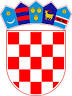          REPUBLIKA HRVATSKAOSJEČKO-BARANJSKA ŽUPANIJA                  OPĆINA ČEPIN              OPĆINSKO VIJEĆEKLASA: 400-02/22-01/2URBROJ: 2158-12-22-1Čepin, 21. prosinca 2022.Temeljem članka 42. stavka 1. Zakona o proračunu („Narodne novine“, broj 144/21.) i članka 32. Statuta Općine Čepin („Službeni glasnik Općine Čepin“, broj 1/13., 5/13.-pročišćeni tekst, 4/16., 5/16.-pročišćeni tekst, 3/18., 5/18.-pročišćeni tekst, 4/20., 5/20.-pročišćeni tekst, 5/21. i 7/21.-pročišćeni tekst), Općinsko vijeće Općine Čepin na svojoj 16. sjednici održanoj dana 21. prosinca 2022. godine, donijelo jeProračun Općine Čepin za 2023. iprojekcije Proračuna za 2024. i 2025. godinuI.	OPĆI DIOČlanak 1.Opći dio Proračuna Općine Čepin za 2023. i projekcija za 2024. i 2025. godinu sastoji se od sažetka Računa prihoda i rashoda i Računa financiranja, Računa prihoda i rashoda i Računa financiranja, te prenesenog viška/manjka prihoda nad rashodima Općine i proračunskih korisnika raspoređenog po godinama:Članak 2.Račun prihoda i rashoda proračuna sastoji se od prihoda i rashoda iskazanih prema izvorima financiranja i ekonomskoj klasifikaciji te rashoda iskazanih prema funkcijskoj klasifikaciji. U Računu financiranja iskazuju se primitci od financijske imovine i zaduživanja te izdatci za financijsku imovinu i otplate instrumenata zaduživanja prema izvorima financiranja i ekonomskoj klasifikaciji:II. POSEBNI DIOČlanak 3.Rashodi/izdatci u Proračunu za 2023. i projekciji za 2024. i 2025. godinu u iznosu od 10.037.904,00 EUR iskazuju se po organizacijskoj klasifikaciji, izvorima financiranja i ekonomskoj klasifikaciji, raspoređeni u programe koji se sastoje od aktivnosti i projekata:III.	PRIJELAZNE I ZAVRŠNE ODREDBEČlanak 4.Raspodjela prihoda i stavljanje sredstava na raspolaganje vršit će se u pravilu ravnomjerno u toku godine na sve korisnike sredstava i to prema dinamici ostvarivanja prihoda, odnosno prema rokovima dospijeća plaćanja obveza za koje su sredstva osigurana u Proračunu.Članak 5.Proračun za 2023. i projekcija za 2024. i 2025. godinu primjenjuje se od 01. siječnja 2023. godine.Članak 6.Proračun  za 2023. i projekcija za 2024. i 2025. godinu stupa  na snagu osmog dana od dana objave u „Službenom glasniku Općine Čepin“ i objavit će se na web stranicama Općine Čepin.PREDSJEDNIK                                          				      	      					      OPĆINSKOG VIJEĆA									      				      Robert Periša, dipl. oec.A) SAŽETAK RAČUNA PRIHODA I RASHODAA) SAŽETAK RAČUNA PRIHODA I RASHODAA) SAŽETAK RAČUNA PRIHODA I RASHODAA) SAŽETAK RAČUNA PRIHODA I RASHODAA) SAŽETAK RAČUNA PRIHODA I RASHODAA) SAŽETAK RAČUNA PRIHODA I RASHODAA) SAŽETAK RAČUNA PRIHODA I RASHODAA) SAŽETAK RAČUNA PRIHODA I RASHODAPLAN 2023PLAN 2023PROJEKCIJA 2024PROJEKCIJA 2024PROJEKCIJA 2025PROJEKCIJA 2025EURKNEURKNEURKNPrihodi poslovanja6.183.767,0046.591.592,456.700.553,0050.485.316,555.866.687,0044.202.553,18Prihodi od prodaje nefinancijske imovine694.803,005.234.993,21664,005.002,91664,005.002,91Rashodi poslovanja5.173.165,0038.977.211,524.916.700,0037.044.875,934.916.700,0037.044.875,93Rashodi za nabavu nefinancijske imovine3.225.613,0024.303.381,174.525.360,0034.096.324,921.950.651,0014.697.179,96RAZLIKA − MANJAKRAZLIKA − MANJAK-1.520.208,00-11.454.007,03-2.740.843,00-20.650.881,39-1.000.000,00-7.534.499,80B) RAČUN ZADUŽIVANJA / FINANCIRANJAB) RAČUN ZADUŽIVANJA / FINANCIRANJAB) RAČUN ZADUŽIVANJA / FINANCIRANJAB) RAČUN ZADUŽIVANJA / FINANCIRANJAB) RAČUN ZADUŽIVANJA / FINANCIRANJAB) RAČUN ZADUŽIVANJA / FINANCIRANJAB) RAČUN ZADUŽIVANJA / FINANCIRANJAB) RAČUN ZADUŽIVANJA / FINANCIRANJAPLAN 2023PLAN 2023PROJEKCIJA 2024PROJEKCIJA 2024PROJEKCIJA 2025PROJEKCIJA 2025EURKNEURKNEURKNPrimici od financijske imovine i zaduživanja3.159.334,0023.804.002,032.740.843,0020.650.881,581.000.000,007.534.500,00Izdaci za financijsku imovinu i otplate zajmova1.639.126,0012.349.994,840,000,000,000,00NETO ZADUŽIVANJE / FINANCIRANJENETO ZADUŽIVANJE / FINANCIRANJE1.520.208,0011.454.007,192.740.843,0020.650.881,581.000.000,007.534.500,00C) PRENESENI VIŠAK ILI PRENESENI MANJAK I VIŠEGODIŠNJI PLAN URAVNOTEŽENJAC) PRENESENI VIŠAK ILI PRENESENI MANJAK I VIŠEGODIŠNJI PLAN URAVNOTEŽENJAC) PRENESENI VIŠAK ILI PRENESENI MANJAK I VIŠEGODIŠNJI PLAN URAVNOTEŽENJAC) PRENESENI VIŠAK ILI PRENESENI MANJAK I VIŠEGODIŠNJI PLAN URAVNOTEŽENJAC) PRENESENI VIŠAK ILI PRENESENI MANJAK I VIŠEGODIŠNJI PLAN URAVNOTEŽENJAC) PRENESENI VIŠAK ILI PRENESENI MANJAK I VIŠEGODIŠNJI PLAN URAVNOTEŽENJAC) PRENESENI VIŠAK ILI PRENESENI MANJAK I VIŠEGODIŠNJI PLAN URAVNOTEŽENJAC) PRENESENI VIŠAK ILI PRENESENI MANJAK I VIŠEGODIŠNJI PLAN URAVNOTEŽENJAUKUPAN DONOS VIŠKA/MANJKA IZ PRETHODNIH GODINAUKUPAN DONOS VIŠKA/MANJKA IZ PRETHODNIH GODINA0,000,000,002.000.000,000,001.000.000,00DIO VIŠKA/MANJKA IZ PRETHODNIH GODINA KOJI ĆE SE POKRIT/RASPOREDITI U PLANIRANOM RAZDOBLJUDIO VIŠKA/MANJKA IZ PRETHODNIH GODINA KOJI ĆE SE POKRIT/RASPOREDITI U PLANIRANOM RAZDOBLJU0,000,000,000,000,000,00VIŠAK / MANJAK + NETO ZADUŽIVANJA / FINANCIRANJAVIŠAK / MANJAK + NETO ZADUŽIVANJA / FINANCIRANJA0,000,160,000,190,000,20PRIHODI POSLOVANJAPRIHODI POSLOVANJAPRIHODI POSLOVANJAPRIHODI POSLOVANJAPRIHODI POSLOVANJAPRIHODI POSLOVANJAPRIHODI POSLOVANJAPRIHODI POSLOVANJAGODINEGODINEGODINEINDEKSINDEKSINDEKSPlan 1(€)Procjena 2(€)Procjena 3(€)BROJ KONTAVRSTA PRIHODA / PRIMITAKA2023202420252/13/23/1UKUPNO PRIHODI / PRIMICI UKUPNO PRIHODI / PRIMICI 6.878.570,006.701.217,005.867.351,0097,4287,5685,306 Prihodi poslovanja6 Prihodi poslovanja6.183.767,006.700.553,005.866.687,00108,3687,5694,8761 Prihodi od poreza61 Prihodi od poreza2.531.434,002.461.220,002.454.584,0097,2399,7396,96Izvor 1.1. OPĆI PRIHODI I PRIMICIIzvor 1.1. OPĆI PRIHODI I PRIMICI2.531.434,002.461.220,002.454.584,0097,2399,7396,9663 Pomoći iz inozemstva i od subjekata unutar općeg proračuna63 Pomoći iz inozemstva i od subjekata unutar općeg proračuna2.571.946,003.034.222,002.206.992,00117,9772,7485,81Izvor 1.1. OPĆI PRIHODI I PRIMICIIzvor 1.1. OPĆI PRIHODI I PRIMICI1.327.228,001.327.228,001.327.228,00100,00100,00100,00Izvor 1.2. PRIHODI OS SUOSNIVAČA JVP VLADISLAVCIIzvor 1.2. PRIHODI OS SUOSNIVAČA JVP VLADISLAVCI7.698,007.698,007.698,00100,00100,00100,00Izvor 1.3. PRIHODI OD SUOSNIVAČA JVP VUKAIzvor 1.3. PRIHODI OD SUOSNIVAČA JVP VUKA7.034,007.034,007.034,00100,00100,00100,00Izvor 3.2. VLASTITI PRIHODI CZKIzvor 3.2. VLASTITI PRIHODI CZK9.778,009.778,009.778,00100,00100,00100,00Izvor 5.1. TEKUĆE  I KAPITALNE POMOĆIIzvor 5.1. TEKUĆE  I KAPITALNE POMOĆI27.872,0027.872,0027.872,00100,00100,00100,00Izvor 5.2. POMOĆI TEMELJEM PRIJENOSA EU SREDSTAVAIzvor 5.2. POMOĆI TEMELJEM PRIJENOSA EU SREDSTAVA931.316,001.393.591,00566.361,00149,6440,6460,81Izvor 5.3. TEKUĆE POMOĆI IZRAVNANJA ZA DECENTRALIZIRANE FUNKCIJEIzvor 5.3. TEKUĆE POMOĆI IZRAVNANJA ZA DECENTRALIZIRANE FUNKCIJE224.786,00224.787,00224.787,00100,00100,00100,00Izvor 5.4. POMOĆI OD IZVANPRORAČUNSKIH KORISNIKAIzvor 5.4. POMOĆI OD IZVANPRORAČUNSKIH KORISNIKA26.545,0026.545,0026.545,00100,00100,00100,00Izvor 5.5. POMOĆI PRORAČUNSKIM KORISNICIMA IZ PRORAČUNA KOJI IM NIJE NAIzvor 5.5. POMOĆI PRORAČUNSKIM KORISNICIMA IZ PRORAČUNA KOJI IM NIJE NA9.689,009.689,009.689,00100,00100,00100,0064 Prihodi od imovine64 Prihodi od imovine365.148,00478.011,00478.011,00130,91100,00130,91Izvor 3.1. VLASTITI PRIHODIIzvor 3.1. VLASTITI PRIHODI27.101,0027.101,0027.101,00100,00100,00100,00Izvor 3.4. VLASTITI PRIHODI DVIzvor 3.4. VLASTITI PRIHODI DV1.595,001.643,001.643,00103,01100,00103,01Izvor 4.1. KOMUNALNA NAKNADAIzvor 4.1. KOMUNALNA NAKNADA1.327,001.327,001.327,00100,00100,00100,00Izvor 4.2. KOMUNALNI DOPRINOSIzvor 4.2. KOMUNALNI DOPRINOS6.239,006.239,006.239,00100,00100,00100,00Izvor 4.3. PRIHOD OD ZAKUPA POLJOPRIVREDNOG ZEMLJIŠTAIzvor 4.3. PRIHOD OD ZAKUPA POLJOPRIVREDNOG ZEMLJIŠTA328.886,00441.701,00441.701,00134,30100,00134,3065 Prihodi od upravnih i administrativnih pristojbi, pristojbi po posebnim propisima i naknada65 Prihodi od upravnih i administrativnih pristojbi, pristojbi po posebnim propisima i naknada675.954,00687.665,00687.665,00101,73100,00101,73Izvor 3.1. VLASTITI PRIHODIIzvor 3.1. VLASTITI PRIHODI15.661,0015.661,0015.661,00100,00100,00100,00Izvor 4.1. KOMUNALNA NAKNADAIzvor 4.1. KOMUNALNA NAKNADA280.045,00280.045,00280.045,00100,00100,00100,00Izvor 4.2. KOMUNALNI DOPRINOSIzvor 4.2. KOMUNALNI DOPRINOS157.672,00157.673,00157.673,00100,00100,00100,00Izvor 4.4. SUFINANCIRANJE DJEČJEG VRTIĆAIzvor 4.4. SUFINANCIRANJE DJEČJEG VRTIĆA204.393,00210.529,00210.529,00103,00100,00103,00Izvor 4.5. NAKNADA ZA RAZVOJIzvor 4.5. NAKNADA ZA RAZVOJ17.254,0017.254,0017.254,00100,00100,00100,00Izvor 7.1. PRIHODI OD PRODAJE ILI ZAMJENE NEF.IMOV. I NAKNADE S OSNOVA Izvor 7.1. PRIHODI OD PRODAJE ILI ZAMJENE NEF.IMOV. I NAKNADE S OSNOVA 929,006.503,006.503,00700,00100,00700,0066 Prihodi od prodaje proizvoda i robe te pruženih usluga, prihodi od donacija te povrati po protestiranim jamstvima66 Prihodi od prodaje proizvoda i robe te pruženih usluga, prihodi od donacija te povrati po protestiranim jamstvima38.777,0038.927,0038.927,00100,39100,00100,39Izvor 3.1. VLASTITI PRIHODIIzvor 3.1. VLASTITI PRIHODI27.141,0027.141,0027.141,00100,00100,00100,00Izvor 3.3. VLASTITI PRIHODI JVPIzvor 3.3. VLASTITI PRIHODI JVP1.327,001.327,001.327,00100,00100,00100,00Izvor 6.2. DONACIJE JVPIzvor 6.2. DONACIJE JVP5.309,005.309,005.309,00100,00100,00100,00Izvor 6.3. DONACIJE DVIzvor 6.3. DONACIJE DV5.000,005.150,005.150,00103,00100,00103,0068 Kazne, upravne mjere i ostali prihodi68 Kazne, upravne mjere i ostali prihodi508,00508,00508,00100,00100,00100,00Izvor 1.1. OPĆI PRIHODI I PRIMICIIzvor 1.1. OPĆI PRIHODI I PRIMICI199,00199,00199,00100,00100,00100,00Izvor 3.2. VLASTITI PRIHODI CZKIzvor 3.2. VLASTITI PRIHODI CZK309,00309,00309,00100,00100,00100,007 Prihodi od prodaje nefinancijske imovine7 Prihodi od prodaje nefinancijske imovine694.803,00664,00664,000,10100,000,1071 Prihodi od prodaje neproizvedene dugotrajne imovine71 Prihodi od prodaje neproizvedene dugotrajne imovine694.139,000,000,000,000,000,00Izvor 4.3. PRIHOD OD ZAKUPA POLJOPRIVREDNOG ZEMLJIŠTAIzvor 4.3. PRIHOD OD ZAKUPA POLJOPRIVREDNOG ZEMLJIŠTA265.446,000,000,000,000,000,00Izvor 7.1. PRIHODI OD PRODAJE ILI ZAMJENE NEF.IMOV. I NAKNADE S OSNOVA Izvor 7.1. PRIHODI OD PRODAJE ILI ZAMJENE NEF.IMOV. I NAKNADE S OSNOVA 428.693,000,000,000,000,000,0072 Prihodi od prodaje proizvedene dugotrajne imovine72 Prihodi od prodaje proizvedene dugotrajne imovine664,00664,00664,00100,00100,00100,00Izvor 7.1. PRIHODI OD PRODAJE ILI ZAMJENE NEF.IMOV. I NAKNADE S OSNOVA Izvor 7.1. PRIHODI OD PRODAJE ILI ZAMJENE NEF.IMOV. I NAKNADE S OSNOVA 664,00664,00664,00100,00100,00100,00RASHODI POSLOVANJARASHODI POSLOVANJARASHODI POSLOVANJARASHODI POSLOVANJARASHODI POSLOVANJARASHODI POSLOVANJARASHODI POSLOVANJARASHODI POSLOVANJAUKUPNO RASHODI / IZDACI UKUPNO RASHODI / IZDACI 8.398.778,009.442.060,006.867.351,00112,4272,7381,773 Rashodi poslovanja3 Rashodi poslovanja5.173.165,004.916.700,004.916.700,0095,04100,0095,0431 Rashodi za zaposlene31 Rashodi za zaposlene1.232.053,001.242.620,001.242.620,00100,86100,00100,86Izvor 1.1. OPĆI PRIHODI I PRIMICIIzvor 1.1. OPĆI PRIHODI I PRIMICI987.173,00997.739,00997.739,00101,07100,00101,07Izvor 1.2. PRIHODI OS SUOSNIVAČA JVP VLADISLAVCIIzvor 1.2. PRIHODI OS SUOSNIVAČA JVP VLADISLAVCI2.124,002.124,002.124,00100,00100,00100,00Izvor 1.3. PRIHODI OD SUOSNIVAČA JVP VUKAIzvor 1.3. PRIHODI OD SUOSNIVAČA JVP VUKA6.105,006.105,006.105,00100,00100,00100,00Izvor 3.1. VLASTITI PRIHODIIzvor 3.1. VLASTITI PRIHODI5.773,005.773,005.773,00100,00100,00100,00Izvor 5.3. TEKUĆE POMOĆI IZRAVNANJA ZA DECENTRALIZIRANE FUNKCIJEIzvor 5.3. TEKUĆE POMOĆI IZRAVNANJA ZA DECENTRALIZIRANE FUNKCIJE217.871,00217.872,00217.872,00100,00100,00100,00Izvor 5.4. POMOĆI OD IZVANPRORAČUNSKIH KORISNIKAIzvor 5.4. POMOĆI OD IZVANPRORAČUNSKIH KORISNIKA13.007,0013.007,0013.007,00100,00100,00100,0032 Materijalni rashodi32 Materijalni rashodi2.562.043,002.529.898,002.529.898,0098,75100,0098,75Izvor 1.1. OPĆI PRIHODI I PRIMICIIzvor 1.1. OPĆI PRIHODI I PRIMICI1.461.391,001.462.728,001.462.728,00100,09100,00100,09Izvor 1.2. PRIHODI OS SUOSNIVAČA JVP VLADISLAVCIIzvor 1.2. PRIHODI OS SUOSNIVAČA JVP VLADISLAVCI929,00929,00929,00100,00100,00100,00Izvor 1.3. PRIHODI OD SUOSNIVAČA JVP VUKAIzvor 1.3. PRIHODI OD SUOSNIVAČA JVP VUKA929,00929,00929,00100,00100,00100,00Izvor 3.1. VLASTITI PRIHODIIzvor 3.1. VLASTITI PRIHODI57.494,0057.494,0057.494,00100,00100,00100,00Izvor 3.2. VLASTITI PRIHODI CZKIzvor 3.2. VLASTITI PRIHODI CZK1.062,001.062,001.062,00100,00100,00100,00Izvor 3.4. VLASTITI PRIHODI DVIzvor 3.4. VLASTITI PRIHODI DV1.595,001.643,001.643,00103,01100,00103,01Izvor 4.1. KOMUNALNA NAKNADAIzvor 4.1. KOMUNALNA NAKNADA281.372,00281.372,00281.372,00100,00100,00100,00Izvor 4.2. KOMUNALNI DOPRINOSIzvor 4.2. KOMUNALNI DOPRINOS46.452,0046.453,0046.453,00100,00100,00100,00Izvor 4.3. PRIHOD OD ZAKUPA POLJOPRIVREDNOG ZEMLJIŠTAIzvor 4.3. PRIHOD OD ZAKUPA POLJOPRIVREDNOG ZEMLJIŠTA390.736,00390.736,00390.736,00100,00100,00100,00Izvor 4.4. SUFINANCIRANJE DJEČJEG VRTIĆAIzvor 4.4. SUFINANCIRANJE DJEČJEG VRTIĆA204.393,00210.529,00210.529,00103,00100,00103,00Izvor 5.1. TEKUĆE  I KAPITALNE POMOĆIIzvor 5.1. TEKUĆE  I KAPITALNE POMOĆI1.327,001.327,001.327,00100,00100,00100,00Izvor 5.2. POMOĆI TEMELJEM PRIJENOSA EU SREDSTAVAIzvor 5.2. POMOĆI TEMELJEM PRIJENOSA EU SREDSTAVA79.634,0053.089,0053.089,0066,67100,0066,67Izvor 5.3. TEKUĆE POMOĆI IZRAVNANJA ZA DECENTRALIZIRANE FUNKCIJEIzvor 5.3. TEKUĆE POMOĆI IZRAVNANJA ZA DECENTRALIZIRANE FUNKCIJE6.636,006.636,006.636,00100,00100,00100,00Izvor 5.4. POMOĆI OD IZVANPRORAČUNSKIH KORISNIKAIzvor 5.4. POMOĆI OD IZVANPRORAČUNSKIH KORISNIKA4.247,004.247,004.247,00100,00100,00100,00Izvor 5.5. POMOĆI PRORAČUNSKIM KORISNICIMA IZ PRORAČUNA KOJI IM NIJE NAIzvor 5.5. POMOĆI PRORAČUNSKIM KORISNICIMA IZ PRORAČUNA KOJI IM NIJE NA1.327,001.327,001.327,00100,00100,00100,00Izvor 6.3. DONACIJE DVIzvor 6.3. DONACIJE DV5.000,005.150,005.150,00103,00100,00103,00Izvor 7.1. PRIHODI OD PRODAJE ILI ZAMJENE NEF.IMOV. I NAKNADE S OSNOVA Izvor 7.1. PRIHODI OD PRODAJE ILI ZAMJENE NEF.IMOV. I NAKNADE S OSNOVA 17.519,004.247,004.247,0024,24100,0024,2434 Financijski rashodi34 Financijski rashodi48.723,0048.755,0048.755,00100,07100,00100,07Izvor 1.1. OPĆI PRIHODI I PRIMICIIzvor 1.1. OPĆI PRIHODI I PRIMICI48.444,0048.476,0048.476,00100,07100,00100,07Izvor 5.3. TEKUĆE POMOĆI IZRAVNANJA ZA DECENTRALIZIRANE FUNKCIJEIzvor 5.3. TEKUĆE POMOĆI IZRAVNANJA ZA DECENTRALIZIRANE FUNKCIJE279,00279,00279,00100,00100,00100,0035 Subvencije35 Subvencije258.676,0059.592,0059.592,0023,04100,0023,04Izvor 1.1. OPĆI PRIHODI I PRIMICIIzvor 1.1. OPĆI PRIHODI I PRIMICI9.954,009.954,009.954,00100,00100,00100,00Izvor 4.3. PRIHOD OD ZAKUPA POLJOPRIVREDNOG ZEMLJIŠTAIzvor 4.3. PRIHOD OD ZAKUPA POLJOPRIVREDNOG ZEMLJIŠTA49.638,0049.638,0049.638,00100,00100,00100,00Izvor 7.1. PRIHODI OD PRODAJE ILI ZAMJENE NEF.IMOV. I NAKNADE S OSNOVA Izvor 7.1. PRIHODI OD PRODAJE ILI ZAMJENE NEF.IMOV. I NAKNADE S OSNOVA 199.084,000,000,000,000,000,0036 Pomoći dane u inozemstvo i unutar općeg proračuna36 Pomoći dane u inozemstvo i unutar općeg proračuna48.841,0048.841,0048.841,00100,00100,00100,00Izvor 1.1. OPĆI PRIHODI I PRIMICIIzvor 1.1. OPĆI PRIHODI I PRIMICI48.841,0048.841,0048.841,00100,00100,00100,0037 Naknade građanima i kućanstvima na temelju osiguranja i druge naknade37 Naknade građanima i kućanstvima na temelju osiguranja i druge naknade517.885,00517.885,00517.885,00100,00100,00100,00Izvor 1.1. OPĆI PRIHODI I PRIMICIIzvor 1.1. OPĆI PRIHODI I PRIMICI500.631,00500.631,00500.631,00100,00100,00100,00Izvor 4.5. NAKNADA ZA RAZVOJIzvor 4.5. NAKNADA ZA RAZVOJ17.254,0017.254,0017.254,00100,00100,00100,0038 Ostali rashodi38 Ostali rashodi504.944,00469.109,00469.109,0092,90100,0092,90Izvor 1.1. OPĆI PRIHODI I PRIMICIIzvor 1.1. OPĆI PRIHODI I PRIMICI437.256,00467.782,00467.782,00106,98100,00106,98Izvor 7.1. PRIHODI OD PRODAJE ILI ZAMJENE NEF.IMOV. I NAKNADE S OSNOVA Izvor 7.1. PRIHODI OD PRODAJE ILI ZAMJENE NEF.IMOV. I NAKNADE S OSNOVA 67.688,001.327,001.327,001,96100,001,964 Rashodi za nabavu nefinancijske imovine4 Rashodi za nabavu nefinancijske imovine3.225.613,004.525.360,001.950.651,00140,2943,1060,4742 Rashodi za nabavu proizvedene dugotrajne imovine42 Rashodi za nabavu proizvedene dugotrajne imovine3.170.534,004.472.006,001.897.297,00141,0542,4359,84Izvor 1.1. OPĆI PRIHODI I PRIMICIIzvor 1.1. OPĆI PRIHODI I PRIMICI227.804,00227.943,00221.307,00100,0697,0997,15Izvor 1.2. PRIHODI OS SUOSNIVAČA JVP VLADISLAVCIIzvor 1.2. PRIHODI OS SUOSNIVAČA JVP VLADISLAVCI4.645,004.645,004.645,00100,00100,00100,00Izvor 3.1. VLASTITI PRIHODIIzvor 3.1. VLASTITI PRIHODI6.636,006.636,006.636,00100,00100,00100,00Izvor 3.2. VLASTITI PRIHODI CZKIzvor 3.2. VLASTITI PRIHODI CZK9.025,009.025,009.025,00100,00100,00100,00Izvor 3.3. VLASTITI PRIHODI JVPIzvor 3.3. VLASTITI PRIHODI JVP1.327,001.327,001.327,00100,00100,00100,00Izvor 4.2. KOMUNALNI DOPRINOSIzvor 4.2. KOMUNALNI DOPRINOS90.251,0090.251,0090.251,00100,00100,00100,00Izvor 4.3. PRIHOD OD ZAKUPA POLJOPRIVREDNOG ZEMLJIŠTAIzvor 4.3. PRIHOD OD ZAKUPA POLJOPRIVREDNOG ZEMLJIŠTA153.958,001.327,001.327,000,86100,000,86Izvor 5.1. TEKUĆE  I KAPITALNE POMOĆIIzvor 5.1. TEKUĆE  I KAPITALNE POMOĆI26.545,0026.545,0026.545,00100,00100,00100,00Izvor 5.2. POMOĆI TEMELJEM PRIJENOSA EU SREDSTAVAIzvor 5.2. POMOĆI TEMELJEM PRIJENOSA EU SREDSTAVA851.682,001.340.502,00513.272,00157,3938,2960,27Izvor 5.4. POMOĆI OD IZVANPRORAČUNSKIH KORISNIKAIzvor 5.4. POMOĆI OD IZVANPRORAČUNSKIH KORISNIKA9.291,009.291,009.291,00100,00100,00100,00Izvor 5.5. POMOĆI PRORAČUNSKIM KORISNICIMA IZ PRORAČUNA KOJI IM NIJE NAIzvor 5.5. POMOĆI PRORAČUNSKIM KORISNICIMA IZ PRORAČUNA KOJI IM NIJE NA8.362,008.362,008.362,00100,00100,00100,00Izvor 6.2. DONACIJE JVPIzvor 6.2. DONACIJE JVP5.309,005.309,005.309,00100,00100,00100,00Izvor 7.1. PRIHODI OD PRODAJE ILI ZAMJENE NEF.IMOV. I NAKNADE S OSNOVA Izvor 7.1. PRIHODI OD PRODAJE ILI ZAMJENE NEF.IMOV. I NAKNADE S OSNOVA 142.677,000,000,000,000,000,00Izvor 8.2. KRATKOROČNI KREDITIIzvor 8.2. KRATKOROČNI KREDITI40.348,000,000,000,000,000,00Izvor 8.3. DUGOROČNI KREDITIIzvor 8.3. DUGOROČNI KREDITI1.592.674,002.740.843,001.000.000,00172,0936,4962,7945 Rashodi za dodatna ulaganja na nefinancijskoj imovini45 Rashodi za dodatna ulaganja na nefinancijskoj imovini55.079,0053.354,0053.354,0096,87100,0096,87Izvor 1.1. OPĆI PRIHODI I PRIMICIIzvor 1.1. OPĆI PRIHODI I PRIMICI24.553,0024.553,0024.553,00100,00100,00100,00Izvor 4.2. KOMUNALNI DOPRINOSIzvor 4.2. KOMUNALNI DOPRINOS27.208,0027.208,0027.208,00100,00100,00100,00Izvor 7.1. PRIHODI OD PRODAJE ILI ZAMJENE NEF.IMOV. I NAKNADE S OSNOVA Izvor 7.1. PRIHODI OD PRODAJE ILI ZAMJENE NEF.IMOV. I NAKNADE S OSNOVA 3.318,001.593,001.593,0048,01100,0048,01A. RAČUN PRIHODA I RASHODAA. RAČUN PRIHODA I RASHODAA. RAČUN PRIHODA I RASHODAA. RAČUN PRIHODA I RASHODAA. RAČUN PRIHODA I RASHODAA. RAČUN PRIHODA I RASHODAA. RAČUN PRIHODA I RASHODAA. RAČUN PRIHODA I RASHODARASHODI PREMA FUNKCIJSKOJ KLASIFIKACIJIRASHODI PREMA FUNKCIJSKOJ KLASIFIKACIJIRASHODI PREMA FUNKCIJSKOJ KLASIFIKACIJIRASHODI PREMA FUNKCIJSKOJ KLASIFIKACIJIRASHODI PREMA FUNKCIJSKOJ KLASIFIKACIJIRASHODI PREMA FUNKCIJSKOJ KLASIFIKACIJIRASHODI PREMA FUNKCIJSKOJ KLASIFIKACIJIRASHODI PREMA FUNKCIJSKOJ KLASIFIKACIJIGODINEGODINEGODINEINDEKSINDEKSINDEKSPlan 1(€)Procjena 2(€)Procjena 3(€)BROJ KONTAVRSTA PRIHODA / PRIMITAKA2023202420252/13/23/1UKUPNO RASHODI / IZDACI UKUPNO RASHODI / IZDACI 8.398.778,009.442.060,006.867.351,00112,4272,7381,77FUNKCIJSKA KLASIFIKACIJA 01 Opće javne uslugeFUNKCIJSKA KLASIFIKACIJA 01 Opće javne usluge1.016.811,00935.457,00935.457,0092,00100,0092,00FUNKCIJSKA KLASIFIKACIJA 011 Izvršna  i zakonodavna tijela, financijski i fiskalni poslovi, vanjski posloviFUNKCIJSKA KLASIFIKACIJA 011 Izvršna  i zakonodavna tijela, financijski i fiskalni poslovi, vanjski poslovi873.066,00791.712,00791.712,0090,68100,0090,68FUNKCIJSKA KLASIFIKACIJA 013 Opće uslugeFUNKCIJSKA KLASIFIKACIJA 013 Opće usluge143.745,00143.745,00143.745,00100,00100,00100,00FUNKCIJSKA KLASIFIKACIJA 03 Javni red i sigurnostFUNKCIJSKA KLASIFIKACIJA 03 Javni red i sigurnost406.244,00406.245,00406.245,00100,00100,00100,00FUNKCIJSKA KLASIFIKACIJA 032 Usluge protupožarne zaštiteFUNKCIJSKA KLASIFIKACIJA 032 Usluge protupožarne zaštite367.596,00367.597,00367.597,00100,00100,00100,00FUNKCIJSKA KLASIFIKACIJA 036 Rashodi za javni red i sigurnost koji nisu drugdje svrstaniFUNKCIJSKA KLASIFIKACIJA 036 Rashodi za javni red i sigurnost koji nisu drugdje svrstani38.648,0038.648,0038.648,00100,00100,00100,00FUNKCIJSKA KLASIFIKACIJA 04 Ekonomski posloviFUNKCIJSKA KLASIFIKACIJA 04 Ekonomski poslovi2.186.935,001.629.235,001.629.235,0074,50100,0074,50FUNKCIJSKA KLASIFIKACIJA 042 Poljoprivreda, šumarstvo, ribarstvo i lovFUNKCIJSKA KLASIFIKACIJA 042 Poljoprivreda, šumarstvo, ribarstvo i lov593.866,00593.867,00593.867,00100,00100,00100,00FUNKCIJSKA KLASIFIKACIJA 043 Gorivo i energijaFUNKCIJSKA KLASIFIKACIJA 043 Gorivo i energija278.318,00278.318,00278.318,00100,00100,00100,00FUNKCIJSKA KLASIFIKACIJA 045 PrometFUNKCIJSKA KLASIFIKACIJA 045 Promet386.090,00184.352,00184.352,0047,75100,0047,75FUNKCIJSKA KLASIFIKACIJA 047 Ostale industrijeFUNKCIJSKA KLASIFIKACIJA 047 Ostale industrije292.919,0063.043,0063.043,0021,52100,0021,52FUNKCIJSKA KLASIFIKACIJA 049 Ekonomski poslovi koji nisu drugdje svrstaniFUNKCIJSKA KLASIFIKACIJA 049 Ekonomski poslovi koji nisu drugdje svrstani635.742,00509.655,00509.655,0080,17100,0080,17FUNKCIJSKA KLASIFIKACIJA 05 Zaštita okolišaFUNKCIJSKA KLASIFIKACIJA 05 Zaštita okoliša37.826,0037.826,0037.826,00100,00100,00100,00FUNKCIJSKA KLASIFIKACIJA 051 Gospodarenje otpadomFUNKCIJSKA KLASIFIKACIJA 051 Gospodarenje otpadom37.826,0037.826,0037.826,00100,00100,00100,00FUNKCIJSKA KLASIFIKACIJA 06 Usluge unapređenja stanovanja i zajedniceFUNKCIJSKA KLASIFIKACIJA 06 Usluge unapređenja stanovanja i zajednice1.128.620,00498.983,00492.347,0044,2198,6743,62FUNKCIJSKA KLASIFIKACIJA 061 Razvoj stanovanjaFUNKCIJSKA KLASIFIKACIJA 061 Razvoj stanovanja100.205,0068.352,0061.716,0068,2190,2961,59FUNKCIJSKA KLASIFIKACIJA 062 Razvoj zajedniceFUNKCIJSKA KLASIFIKACIJA 062 Razvoj zajednice161.338,00161.338,00161.338,00100,00100,00100,00FUNKCIJSKA KLASIFIKACIJA 063 Opskrba vodomFUNKCIJSKA KLASIFIKACIJA 063 Opskrba vodom1.991,001.991,001.991,00100,00100,00100,00FUNKCIJSKA KLASIFIKACIJA 066 Rashodi vezani za stanovanje i kom. pogodnosti koji nisu drugdje svrstaniFUNKCIJSKA KLASIFIKACIJA 066 Rashodi vezani za stanovanje i kom. pogodnosti koji nisu drugdje svrstani865.086,00267.302,00267.302,0030,90100,0030,90FUNKCIJSKA KLASIFIKACIJA 07 ZdravstvoFUNKCIJSKA KLASIFIKACIJA 07 Zdravstvo48.576,0048.576,0048.576,00100,00100,00100,00FUNKCIJSKA KLASIFIKACIJA 076 Poslovi i usluge zdravstva koji nisu drugdje svrstaniFUNKCIJSKA KLASIFIKACIJA 076 Poslovi i usluge zdravstva koji nisu drugdje svrstani48.576,0048.576,0048.576,00100,00100,00100,00FUNKCIJSKA KLASIFIKACIJA 08 Rekreacija, kultura i religijaFUNKCIJSKA KLASIFIKACIJA 08 Rekreacija, kultura i religija1.923.548,001.297.213,00547.213,0067,4442,1828,45FUNKCIJSKA KLASIFIKACIJA 081 Službe rekreacije i sportaFUNKCIJSKA KLASIFIKACIJA 081 Službe rekreacije i sporta1.682.527,001.056.192,00306.192,0062,7728,9918,20FUNKCIJSKA KLASIFIKACIJA 082 Službe kultureFUNKCIJSKA KLASIFIKACIJA 082 Službe kulture203.859,00203.859,00203.859,00100,00100,00100,00FUNKCIJSKA KLASIFIKACIJA 084 Religijske i druge službe zajedniceFUNKCIJSKA KLASIFIKACIJA 084 Religijske i druge službe zajednice33.181,0033.181,0033.181,00100,00100,00100,00FUNKCIJSKA KLASIFIKACIJA 086 Rashodi za rekreaciju, kulturu i religiju koji nisu drugdje svrstaniFUNKCIJSKA KLASIFIKACIJA 086 Rashodi za rekreaciju, kulturu i religiju koji nisu drugdje svrstani3.981,003.981,003.981,00100,00100,00100,00FUNKCIJSKA KLASIFIKACIJA 09 ObrazovanjeFUNKCIJSKA KLASIFIKACIJA 09 Obrazovanje1.269.569,004.207.876,002.389.803,00331,4456,79188,24FUNKCIJSKA KLASIFIKACIJA 091 Predškolsko i osnovno obrazovanjeFUNKCIJSKA KLASIFIKACIJA 091 Predškolsko i osnovno obrazovanje1.177.327,004.115.634,002.297.561,00349,5755,83195,15FUNKCIJSKA KLASIFIKACIJA 092 Srednjoškolsko  obrazovanjeFUNKCIJSKA KLASIFIKACIJA 092 Srednjoškolsko  obrazovanje42.471,0042.471,0042.471,00100,00100,00100,00FUNKCIJSKA KLASIFIKACIJA 095 Obrazovanje koje se ne može definirati po stupnjuFUNKCIJSKA KLASIFIKACIJA 095 Obrazovanje koje se ne može definirati po stupnju49.771,0049.771,0049.771,00100,00100,00100,00FUNKCIJSKA KLASIFIKACIJA 10 Socijalna zaštitaFUNKCIJSKA KLASIFIKACIJA 10 Socijalna zaštita380.649,00380.649,00380.649,00100,00100,00100,00FUNKCIJSKA KLASIFIKACIJA 102 StarostFUNKCIJSKA KLASIFIKACIJA 102 Starost15.927,0015.927,0015.927,00100,00100,00100,00FUNKCIJSKA KLASIFIKACIJA 104 Obitelj i djecaFUNKCIJSKA KLASIFIKACIJA 104 Obitelj i djeca298.627,00298.627,00298.627,00100,00100,00100,00FUNKCIJSKA KLASIFIKACIJA 105 NezaposlenostFUNKCIJSKA KLASIFIKACIJA 105 Nezaposlenost35.171,0035.171,0035.171,00100,00100,00100,00FUNKCIJSKA KLASIFIKACIJA 106 StanovanjeFUNKCIJSKA KLASIFIKACIJA 106 Stanovanje17.254,0017.254,0017.254,00100,00100,00100,00FUNKCIJSKA KLASIFIKACIJA 107 Socijalna pomoć stanovništvu koje nije obuhvaćeno redovnim socijalnim programimaFUNKCIJSKA KLASIFIKACIJA 107 Socijalna pomoć stanovništvu koje nije obuhvaćeno redovnim socijalnim programima13.670,0013.670,0013.670,00100,00100,00100,00B. RAČUN  FINANCIRANJAB. RAČUN  FINANCIRANJAB. RAČUN  FINANCIRANJAB. RAČUN  FINANCIRANJAB. RAČUN  FINANCIRANJAB. RAČUN  FINANCIRANJAB. RAČUN  FINANCIRANJAB. RAČUN  FINANCIRANJARASHODI PREMA FUNKCIJSKOJ KLASIFIKACIJIRASHODI PREMA FUNKCIJSKOJ KLASIFIKACIJIRASHODI PREMA FUNKCIJSKOJ KLASIFIKACIJIRASHODI PREMA FUNKCIJSKOJ KLASIFIKACIJIRASHODI PREMA FUNKCIJSKOJ KLASIFIKACIJIRASHODI PREMA FUNKCIJSKOJ KLASIFIKACIJIRASHODI PREMA FUNKCIJSKOJ KLASIFIKACIJIRASHODI PREMA FUNKCIJSKOJ KLASIFIKACIJIGODINEGODINEGODINEINDEKSINDEKSINDEKSPlan 1(€)Procjena 2(€)Procjena 3(€)BROJ KONTAVRSTA PRIHODA / PRIMITAKA2023202420252/13/23/1UKUPNO PRIHODI / PRIMICI UKUPNO PRIHODI / PRIMICI 3.159.334,002.740.843,001.000.000,0086,7536,4931,658 Primici od financijske imovine i zaduživanja8 Primici od financijske imovine i zaduživanja3.159.334,002.740.843,001.000.000,0086,7536,4931,6584 Primici od zaduživanja84 Primici od zaduživanja3.159.334,002.740.843,001.000.000,0086,7536,4931,65Izvor 8.2. KRATKOROČNI KREDITIIzvor 8.2. KRATKOROČNI KREDITI40.348,000,000,000,000,000,00Izvor 8.3. DUGOROČNI KREDITIIzvor 8.3. DUGOROČNI KREDITI3.118.986,002.740.843,001.000.000,0087,8836,4932,06UKUPNO RASHODI / IZDACI UKUPNO RASHODI / IZDACI 1.639.126,000,000,000,000,000,005 Izdaci za financijsku imovinu i otplate zajmova5 Izdaci za financijsku imovinu i otplate zajmova1.639.126,000,000,000,000,000,0054 Izdaci za otplatu glavnice primljenih kredita i zajmova54 Izdaci za otplatu glavnice primljenih kredita i zajmova1.639.126,000,000,000,000,000,00Izvor 1.1. OPĆI PRIHODI I PRIMICIIzvor 1.1. OPĆI PRIHODI I PRIMICI112.814,000,000,000,000,000,00Izvor 8.3. DUGOROČNI KREDITIIzvor 8.3. DUGOROČNI KREDITI1.526.312,000,000,000,000,000,00GODINEGODINEGODINEINDEKSINDEKSINDEKSPlan 1(€)Procjena 2(€)Procjena 3(€)BROJ KONTAVRSTA PRIHODA / PRIMITAKA2023202420252/13/23/1UKUPNO RASHODI / IZDACI UKUPNO RASHODI / IZDACI 10.037.904,009.442.060,006.867.351,0094,0672,7368,41Razdjel 001 PREDSTAVNIČKO I IZVRŠNO TIJELORazdjel 001 PREDSTAVNIČKO I IZVRŠNO TIJELO2.170.827,00450.342,00443.706,0020,7598,5320,44Glava 00101 OPĆINSKO VIJEĆEGlava 00101 OPĆINSKO VIJEĆE55.611,0055.611,0055.611,00100,00100,00100,00Program 1001 DONOŠENJE MJERA I AKATA IZ DJELOKRUGA PREDSTAVNIČKOG TIJELA Program 1001 DONOŠENJE MJERA I AKATA IZ DJELOKRUGA PREDSTAVNIČKOG TIJELA 55.611,0055.611,0055.611,00100,00100,00100,00Aktivnost A100101 Redovan rad predstavničkog tijelaAktivnost A100101 Redovan rad predstavničkog tijela48.444,0048.444,0048.444,00100,00100,00100,00Izvor 1.1. OPĆI PRIHODI I PRIMICIIzvor 1.1. OPĆI PRIHODI I PRIMICI48.444,0048.444,0048.444,00100,00100,00100,003 Rashodi poslovanja3 Rashodi poslovanja40.481,0040.481,0040.481,00100,00100,00100,0032 Materijalni rashodi32 Materijalni rashodi40.481,0040.481,0040.481,00100,00100,00100,004 Rashodi za nabavu nefinancijske imovine4 Rashodi za nabavu nefinancijske imovine7.963,007.963,007.963,00100,00100,00100,0042 Rashodi za nabavu proizvedene dugotrajne imovine42 Rashodi za nabavu proizvedene dugotrajne imovine7.963,007.963,007.963,00100,00100,00100,00Aktivnost A100102 Financiranje rada političkih stranakaAktivnost A100102 Financiranje rada političkih stranaka7.167,007.167,007.167,00100,00100,00100,00Izvor 1.1. OPĆI PRIHODI I PRIMICIIzvor 1.1. OPĆI PRIHODI I PRIMICI7.167,007.167,007.167,00100,00100,00100,003 Rashodi poslovanja3 Rashodi poslovanja7.167,007.167,007.167,00100,00100,00100,0038 Ostali rashodi38 Ostali rashodi7.167,007.167,007.167,00100,00100,00100,00Glava 00102 URED NAČELNIKAGlava 00102 URED NAČELNIKA2.115.216,00394.731,00388.095,0018,6698,3218,35Program 1002 REDOVNA DJELATNOST UREDA NAČELNIKAProgram 1002 REDOVNA DJELATNOST UREDA NAČELNIKA2.001.738,00334.342,00334.342,0016,70100,0016,70Aktivnost A100203 Javna uprava i administracijaAktivnost A100203 Javna uprava i administracija302.887,00274.617,00274.617,0090,67100,0090,67Izvor 1.1. OPĆI PRIHODI I PRIMICIIzvor 1.1. OPĆI PRIHODI I PRIMICI227.208,00227.208,00227.208,00100,00100,00100,003 Rashodi poslovanja3 Rashodi poslovanja226.544,00226.544,00226.544,00100,00100,00100,0031 Rashodi za zaposlene31 Rashodi za zaposlene37.162,0037.162,0037.162,00100,00100,00100,0032 Materijalni rashodi32 Materijalni rashodi189.382,00189.382,00189.382,00100,00100,00100,004 Rashodi za nabavu nefinancijske imovine4 Rashodi za nabavu nefinancijske imovine664,00664,00664,00100,00100,00100,0042 Rashodi za nabavu proizvedene dugotrajne imovine42 Rashodi za nabavu proizvedene dugotrajne imovine664,00664,00664,00100,00100,00100,00Izvor 3.1. VLASTITI PRIHODIIzvor 3.1. VLASTITI PRIHODI8.653,008.653,008.653,00100,00100,00100,003 Rashodi poslovanja3 Rashodi poslovanja8.653,008.653,008.653,00100,00100,00100,0032 Materijalni rashodi32 Materijalni rashodi8.653,008.653,008.653,00100,00100,00100,00Izvor 5.2. POMOĆI TEMELJEM PRIJENOSA EU SREDSTAVAIzvor 5.2. POMOĆI TEMELJEM PRIJENOSA EU SREDSTAVA59.726,0033.181,0033.181,0055,56100,0055,563 Rashodi poslovanja3 Rashodi poslovanja59.726,0033.181,0033.181,0055,56100,0055,5632 Materijalni rashodi32 Materijalni rashodi59.726,0033.181,0033.181,0055,56100,0055,56Izvor 5.4. POMOĆI OD IZVANPRORAČUNSKIH KORISNIKAIzvor 5.4. POMOĆI OD IZVANPRORAČUNSKIH KORISNIKA3.982,003.982,003.982,00100,00100,00100,003 Rashodi poslovanja3 Rashodi poslovanja3.982,003.982,003.982,00100,00100,00100,0032 Materijalni rashodi32 Materijalni rashodi3.982,003.982,003.982,00100,00100,00100,00Izvor 7.1. PRIHODI OD PRODAJE ILI ZAMJENE NEF.IMOV. I NAKNADE S OSNOVA Izvor 7.1. PRIHODI OD PRODAJE ILI ZAMJENE NEF.IMOV. I NAKNADE S OSNOVA 3.318,001.593,001.593,0048,01100,0048,014 Rashodi za nabavu nefinancijske imovine4 Rashodi za nabavu nefinancijske imovine3.318,001.593,001.593,0048,01100,0048,0145 Rashodi za dodatna ulaganja na nefinancijskoj imovini45 Rashodi za dodatna ulaganja na nefinancijskoj imovini3.318,001.593,001.593,0048,01100,0048,01Aktivnost A100204 Otplata kreditaAktivnost A100204 Otplata kredita1.698.851,0059.725,0059.725,003,52100,003,52Izvor 1.1. OPĆI PRIHODI I PRIMICIIzvor 1.1. OPĆI PRIHODI I PRIMICI172.539,0059.725,0059.725,0034,62100,0034,623 Rashodi poslovanja3 Rashodi poslovanja59.725,0059.725,0059.725,00100,00100,00100,0034 Financijski rashodi34 Financijski rashodi46.453,0046.453,0046.453,00100,00100,00100,0038 Ostali rashodi38 Ostali rashodi13.272,0013.272,0013.272,00100,00100,00100,005 Izdaci za financijsku imovinu i otplate zajmova5 Izdaci za financijsku imovinu i otplate zajmova112.814,000,000,000,000,000,0054 Izdaci za otplatu glavnice primljenih kredita i zajmova54 Izdaci za otplatu glavnice primljenih kredita i zajmova112.814,000,000,000,000,000,00Izvor 8.3. DUGOROČNI KREDITIIzvor 8.3. DUGOROČNI KREDITI1.526.312,000,000,000,000,000,005 Izdaci za financijsku imovinu i otplate zajmova5 Izdaci za financijsku imovinu i otplate zajmova1.526.312,000,000,000,000,000,0054 Izdaci za otplatu glavnice primljenih kredita i zajmova54 Izdaci za otplatu glavnice primljenih kredita i zajmova1.526.312,000,000,000,000,000,00Program 1003 UPRAVLJANJE IMOVINOMProgram 1003 UPRAVLJANJE IMOVINOM104.187,0051.098,0044.462,0049,0487,0142,68Kapitalni projekt K100310 Naselje prijateljstvaKapitalni projekt K100310 Naselje prijateljstva38.490,0038.490,0038.490,00100,00100,00100,00Izvor 1.1. OPĆI PRIHODI I PRIMICIIzvor 1.1. OPĆI PRIHODI I PRIMICI38.490,0038.490,0038.490,00100,00100,00100,003 Rashodi poslovanja3 Rashodi poslovanja38.490,0038.490,0038.490,00100,00100,00100,0032 Materijalni rashodi32 Materijalni rashodi38.490,0038.490,0038.490,00100,00100,00100,00Tekući projekt T100302 Nabava nefinancijske imovineTekući projekt T100302 Nabava nefinancijske imovine65.697,0012.608,005.972,0019,1947,379,09Izvor 1.1. OPĆI PRIHODI I PRIMICIIzvor 1.1. OPĆI PRIHODI I PRIMICI11.281,0011.281,004.645,00100,0041,1841,184 Rashodi za nabavu nefinancijske imovine4 Rashodi za nabavu nefinancijske imovine11.281,0011.281,004.645,00100,0041,1841,1842 Rashodi za nabavu proizvedene dugotrajne imovine42 Rashodi za nabavu proizvedene dugotrajne imovine11.281,0011.281,004.645,00100,0041,1841,18Izvor 4.3. PRIHOD OD ZAKUPA POLJOPRIVREDNOG ZEMLJIŠTAIzvor 4.3. PRIHOD OD ZAKUPA POLJOPRIVREDNOG ZEMLJIŠTA53.089,000,000,000,000,000,004 Rashodi za nabavu nefinancijske imovine4 Rashodi za nabavu nefinancijske imovine53.089,000,000,000,000,000,0042 Rashodi za nabavu proizvedene dugotrajne imovine42 Rashodi za nabavu proizvedene dugotrajne imovine53.089,000,000,000,000,000,00Izvor 7.1. PRIHODI OD PRODAJE ILI ZAMJENE NEF.IMOV. I NAKNADE S OSNOVA Izvor 7.1. PRIHODI OD PRODAJE ILI ZAMJENE NEF.IMOV. I NAKNADE S OSNOVA 1.327,001.327,001.327,00100,00100,00100,003 Rashodi poslovanja3 Rashodi poslovanja1.327,001.327,001.327,00100,00100,00100,0038 Ostali rashodi38 Ostali rashodi1.327,001.327,001.327,00100,00100,00100,00Program 4003 GRADNJA OBJEKATA I UREĐAJA KOMUNALNE INFRASTRUKTUREProgram 4003 GRADNJA OBJEKATA I UREĐAJA KOMUNALNE INFRASTRUKTURE9.291,009.291,009.291,00100,00100,00100,00Tekući projekt T400307 Izrada projektne dokumentacijeTekući projekt T400307 Izrada projektne dokumentacije9.291,009.291,009.291,00100,00100,00100,00Izvor 5.4. POMOĆI OD IZVANPRORAČUNSKIH KORISNIKAIzvor 5.4. POMOĆI OD IZVANPRORAČUNSKIH KORISNIKA9.291,009.291,009.291,00100,00100,00100,004 Rashodi za nabavu nefinancijske imovine4 Rashodi za nabavu nefinancijske imovine9.291,009.291,009.291,00100,00100,00100,0042 Rashodi za nabavu proizvedene dugotrajne imovine42 Rashodi za nabavu proizvedene dugotrajne imovine9.291,009.291,009.291,00100,00100,00100,00Razdjel 002 UPRAVNI ODJEL ZA FINANCIJE, KNJIGOVODSTVO I RAČUNOVODSTVORazdjel 002 UPRAVNI ODJEL ZA FINANCIJE, KNJIGOVODSTVO I RAČUNOVODSTVO200.277,00200.277,00200.277,00100,00100,00100,00Glava 00201 UPRAVNI ODJEL ZA FINANCIJE, KNJIGOVODSTVO I RAČUNOVODSTVOGlava 00201 UPRAVNI ODJEL ZA FINANCIJE, KNJIGOVODSTVO I RAČUNOVODSTVO200.277,00200.277,00200.277,00100,00100,00100,00Program 2001 JAVNA UPRAVA I ADMINISTRACIJA UO ZA FINANCIJE, KNJIGOVODSTVO I RAČUNOVODSTVOProgram 2001 JAVNA UPRAVA I ADMINISTRACIJA UO ZA FINANCIJE, KNJIGOVODSTVO I RAČUNOVODSTVO200.277,00200.277,00200.277,00100,00100,00100,00Aktivnost A200110 Administrativno, tehničko i stručno osobljeAktivnost A200110 Administrativno, tehničko i stručno osoblje179.971,00179.971,00179.971,00100,00100,00100,00Izvor 1.1. OPĆI PRIHODI I PRIMICIIzvor 1.1. OPĆI PRIHODI I PRIMICI179.971,00179.971,00179.971,00100,00100,00100,003 Rashodi poslovanja3 Rashodi poslovanja179.971,00179.971,00179.971,00100,00100,00100,0031 Rashodi za zaposlene31 Rashodi za zaposlene166.965,00166.965,00166.965,00100,00100,00100,0032 Materijalni rashodi32 Materijalni rashodi13.006,0013.006,0013.006,00100,00100,00100,00Aktivnost A200111 Materijalni i financijski rashodiAktivnost A200111 Materijalni i financijski rashodi20.306,0020.306,0020.306,00100,00100,00100,00Izvor 1.1. OPĆI PRIHODI I PRIMICIIzvor 1.1. OPĆI PRIHODI I PRIMICI19.908,0019.908,0019.908,00100,00100,00100,003 Rashodi poslovanja3 Rashodi poslovanja19.908,0019.908,0019.908,00100,00100,00100,0032 Materijalni rashodi32 Materijalni rashodi19.908,0019.908,0019.908,00100,00100,00100,00Izvor 3.1. VLASTITI PRIHODIIzvor 3.1. VLASTITI PRIHODI398,00398,00398,00100,00100,00100,003 Rashodi poslovanja3 Rashodi poslovanja398,00398,00398,00100,00100,00100,0032 Materijalni rashodi32 Materijalni rashodi398,00398,00398,00100,00100,00100,00Razdjel 003 UPRAVNI ODJEL ZA UPRAVNO-PRAVNE POSLOVE, DRUŠTVENE DJELATNOSTI I SOCIJALNU SKRBRazdjel 003 UPRAVNI ODJEL ZA UPRAVNO-PRAVNE POSLOVE, DRUŠTVENE DJELATNOSTI I SOCIJALNU SKRB2.398.090,002.407.209,002.407.209,00100,38100,00100,38Glava 00301 UPRAVNI ODJEL ZA UPRAVNO-PRAVNE POSLOVE, DRUŠTVENE DJELATNOSTI I SOCIJALNU SKRBGlava 00301 UPRAVNI ODJEL ZA UPRAVNO-PRAVNE POSLOVE, DRUŠTVENE DJELATNOSTI I SOCIJALNU SKRB1.351.012,001.341.727,001.341.727,0099,31100,0099,31Program 3001 JAVNA UPRAVA I ADMINISTRACIJA UO ZA DRUŠTVENE DJELATNOSTIProgram 3001 JAVNA UPRAVA I ADMINISTRACIJA UO ZA DRUŠTVENE DJELATNOSTI179.976,00179.981,00179.981,00100,00100,00100,00Aktivnost A300128 Administrativno, tehničko i stručno osobljeAktivnost A300128 Administrativno, tehničko i stručno osoblje137.505,00137.510,00137.510,00100,00100,00100,00Izvor 1.1. OPĆI PRIHODI I PRIMICIIzvor 1.1. OPĆI PRIHODI I PRIMICI137.505,00137.510,00137.510,00100,00100,00100,003 Rashodi poslovanja3 Rashodi poslovanja137.505,00137.510,00137.510,00100,00100,00100,0031 Rashodi za zaposlene31 Rashodi za zaposlene130.736,00130.741,00130.741,00100,00100,00100,0032 Materijalni rashodi32 Materijalni rashodi6.769,006.769,006.769,00100,00100,00100,00Aktivnost A300151 Zajednički troškovi upravnih odjelaAktivnost A300151 Zajednički troškovi upravnih odjela42.471,0042.471,0042.471,00100,00100,00100,00Izvor 1.1. OPĆI PRIHODI I PRIMICIIzvor 1.1. OPĆI PRIHODI I PRIMICI42.471,0042.471,0042.471,00100,00100,00100,003 Rashodi poslovanja3 Rashodi poslovanja42.471,0042.471,0042.471,00100,00100,00100,0031 Rashodi za zaposlene31 Rashodi za zaposlene6.636,006.636,006.636,00100,00100,00100,0032 Materijalni rashodi32 Materijalni rashodi35.835,0035.835,0035.835,00100,00100,00100,00Program 3002 RAZVOJ CIVILNOG DRUŠTVAProgram 3002 RAZVOJ CIVILNOG DRUŠTVA313.093,00313.093,00313.093,00100,00100,00100,00Aktivnost A300207 Sudjelovanje na sajmovimaAktivnost A300207 Sudjelovanje na sajmovima3.981,003.981,003.981,00100,00100,00100,00Izvor 1.1. OPĆI PRIHODI I PRIMICIIzvor 1.1. OPĆI PRIHODI I PRIMICI3.981,003.981,003.981,00100,00100,00100,003 Rashodi poslovanja3 Rashodi poslovanja3.981,003.981,003.981,00100,00100,00100,0032 Materijalni rashodi32 Materijalni rashodi3.981,003.981,003.981,00100,00100,00100,00Aktivnost A300223 Program prevencije ovisnostiAktivnost A300223 Program prevencije ovisnosti1.991,001.991,001.991,00100,00100,00100,00Izvor 1.1. OPĆI PRIHODI I PRIMICIIzvor 1.1. OPĆI PRIHODI I PRIMICI1.991,001.991,001.991,00100,00100,00100,003 Rashodi poslovanja3 Rashodi poslovanja1.991,001.991,001.991,00100,00100,00100,0032 Materijalni rashodi32 Materijalni rashodi1.991,001.991,001.991,00100,00100,00100,00Aktivnost A300225 Ostale udrugeAktivnost A300225 Ostale udruge38.358,0038.358,0038.358,00100,00100,00100,00Izvor 1.1. OPĆI PRIHODI I PRIMICIIzvor 1.1. OPĆI PRIHODI I PRIMICI38.358,0038.358,0038.358,00100,00100,00100,003 Rashodi poslovanja3 Rashodi poslovanja38.358,0038.358,0038.358,00100,00100,00100,0032 Materijalni rashodi32 Materijalni rashodi11.149,0011.149,0011.149,00100,00100,00100,0038 Ostali rashodi38 Ostali rashodi27.209,0027.209,0027.209,00100,00100,00100,00Aktivnost A300230 Potpore za novorođenu djecuAktivnost A300230 Potpore za novorođenu djecu29.199,0029.199,0029.199,00100,00100,00100,00Izvor 1.1. OPĆI PRIHODI I PRIMICIIzvor 1.1. OPĆI PRIHODI I PRIMICI29.199,0029.199,0029.199,00100,00100,00100,003 Rashodi poslovanja3 Rashodi poslovanja29.199,0029.199,0029.199,00100,00100,00100,0037 Naknade građanima i kućanstvima na temelju osiguranja i druge naknade37 Naknade građanima i kućanstvima na temelju osiguranja i druge naknade29.199,0029.199,0029.199,00100,00100,00100,00Aktivnost A300237 Javni radoviAktivnost A300237 Javni radovi13.272,0013.272,0013.272,00100,00100,00100,00Izvor 5.4. POMOĆI OD IZVANPRORAČUNSKIH KORISNIKAIzvor 5.4. POMOĆI OD IZVANPRORAČUNSKIH KORISNIKA13.272,0013.272,0013.272,00100,00100,00100,003 Rashodi poslovanja3 Rashodi poslovanja13.272,0013.272,0013.272,00100,00100,00100,0031 Rashodi za zaposlene31 Rashodi za zaposlene13.007,0013.007,0013.007,00100,00100,00100,0032 Materijalni rashodi32 Materijalni rashodi265,00265,00265,00100,00100,00100,00Aktivnost A300238 Suorganizacija društvenih zbivanjaAktivnost A300238 Suorganizacija društvenih zbivanja16.590,0016.590,0016.590,00100,00100,00100,00Izvor 1.1. OPĆI PRIHODI I PRIMICIIzvor 1.1. OPĆI PRIHODI I PRIMICI16.590,0016.590,0016.590,00100,00100,00100,003 Rashodi poslovanja3 Rashodi poslovanja16.590,0016.590,0016.590,00100,00100,00100,0032 Materijalni rashodi32 Materijalni rashodi15.263,0015.263,0015.263,00100,00100,00100,0038 Ostali rashodi38 Ostali rashodi1.327,001.327,001.327,00100,00100,00100,00Aktivnost A300248 Mjere demografske obnoveAktivnost A300248 Mjere demografske obnove209.702,00209.702,00209.702,00100,00100,00100,00Izvor 1.1. OPĆI PRIHODI I PRIMICIIzvor 1.1. OPĆI PRIHODI I PRIMICI209.702,00209.702,00209.702,00100,00100,00100,003 Rashodi poslovanja3 Rashodi poslovanja209.702,00209.702,00209.702,00100,00100,00100,0037 Naknade građanima i kućanstvima na temelju osiguranja i druge naknade37 Naknade građanima i kućanstvima na temelju osiguranja i druge naknade169.885,00169.885,00169.885,00100,00100,00100,0038 Ostali rashodi38 Ostali rashodi39.817,0039.817,0039.817,00100,00100,00100,00Program 3003 ORGANIZIRANJE I PROVOĐENJE ZAŠTITE I SPAŠAVANJAProgram 3003 ORGANIZIRANJE I PROVOĐENJE ZAŠTITE I SPAŠAVANJA77.934,0077.934,0077.934,00100,00100,00100,00Aktivnost A300326 VatrogastvoAktivnost A300326 Vatrogastvo39.286,0039.286,0039.286,00100,00100,00100,00Izvor 1.1. OPĆI PRIHODI I PRIMICIIzvor 1.1. OPĆI PRIHODI I PRIMICI39.286,0039.286,0039.286,00100,00100,00100,003 Rashodi poslovanja3 Rashodi poslovanja39.286,0039.286,0039.286,00100,00100,00100,0038 Ostali rashodi38 Ostali rashodi39.286,0039.286,0039.286,00100,00100,00100,00Aktivnost A300329 Sustav civilne zaštiteAktivnost A300329 Sustav civilne zaštite38.648,0038.648,0038.648,00100,00100,00100,00Izvor 1.1. OPĆI PRIHODI I PRIMICIIzvor 1.1. OPĆI PRIHODI I PRIMICI38.648,0038.648,0038.648,00100,00100,00100,003 Rashodi poslovanja3 Rashodi poslovanja38.648,0038.648,0038.648,00100,00100,00100,0032 Materijalni rashodi32 Materijalni rashodi8.122,008.122,008.122,00100,00100,00100,0038 Ostali rashodi38 Ostali rashodi30.526,0030.526,0030.526,00100,00100,00100,00Program 3004 ZAŠTITA, OČUVANJE I UNAPREĐENJE ZDRAVLJAProgram 3004 ZAŠTITA, OČUVANJE I UNAPREĐENJE ZDRAVLJA46.585,0046.585,0046.585,00100,00100,00100,00Aktivnost A300431 Zaštita pučanstva od zaraznih bolestiAktivnost A300431 Zaštita pučanstva od zaraznih bolesti38.622,0038.622,0038.622,00100,00100,00100,00Izvor 1.1. OPĆI PRIHODI I PRIMICIIzvor 1.1. OPĆI PRIHODI I PRIMICI38.622,0038.622,0038.622,00100,00100,00100,003 Rashodi poslovanja3 Rashodi poslovanja38.622,0038.622,0038.622,00100,00100,00100,0032 Materijalni rashodi32 Materijalni rashodi38.622,0038.622,0038.622,00100,00100,00100,00Aktivnost A300433 Troškovi ambulante u Čepinskim MartincimaAktivnost A300433 Troškovi ambulante u Čepinskim Martincima7.963,007.963,007.963,00100,00100,00100,00Izvor 1.1. OPĆI PRIHODI I PRIMICIIzvor 1.1. OPĆI PRIHODI I PRIMICI7.963,007.963,007.963,00100,00100,00100,003 Rashodi poslovanja3 Rashodi poslovanja7.963,007.963,007.963,00100,00100,00100,0036 Pomoći dane u inozemstvo i unutar općeg proračuna36 Pomoći dane u inozemstvo i unutar općeg proračuna7.963,007.963,007.963,00100,00100,00100,00Program 3005 SOCIJALNA SKRBProgram 3005 SOCIJALNA SKRB128.476,00128.476,00128.476,00100,00100,00100,00Aktivnost A300527 Pomoć obiteljima, kućanstvima i socijalno ugroženim građanimaAktivnost A300527 Pomoć obiteljima, kućanstvima i socijalno ugroženim građanima106.577,00106.577,00106.577,00100,00100,00100,00Izvor 1.1. OPĆI PRIHODI I PRIMICIIzvor 1.1. OPĆI PRIHODI I PRIMICI106.577,00106.577,00106.577,00100,00100,00100,003 Rashodi poslovanja3 Rashodi poslovanja106.577,00106.577,00106.577,00100,00100,00100,0037 Naknade građanima i kućanstvima na temelju osiguranja i druge naknade37 Naknade građanima i kućanstvima na temelju osiguranja i druge naknade106.577,00106.577,00106.577,00100,00100,00100,00Aktivnost A300545 Sufinanciranje prijevozaAktivnost A300545 Sufinanciranje prijevoza21.899,0021.899,0021.899,00100,00100,00100,00Izvor 1.1. OPĆI PRIHODI I PRIMICIIzvor 1.1. OPĆI PRIHODI I PRIMICI21.899,0021.899,0021.899,00100,00100,00100,003 Rashodi poslovanja3 Rashodi poslovanja21.899,0021.899,0021.899,00100,00100,00100,0037 Naknade građanima i kućanstvima na temelju osiguranja i druge naknade37 Naknade građanima i kućanstvima na temelju osiguranja i druge naknade21.899,0021.899,0021.899,00100,00100,00100,00Program 3006 PREDŠKOLSKI ODGOJProgram 3006 PREDŠKOLSKI ODGOJ64.503,0064.503,0064.503,00100,00100,00100,00Aktivnost A300620 Predškolski odgojAktivnost A300620 Predškolski odgoj64.503,0064.503,0064.503,00100,00100,00100,00Izvor 1.1. OPĆI PRIHODI I PRIMICIIzvor 1.1. OPĆI PRIHODI I PRIMICI64.503,0064.503,0064.503,00100,00100,00100,003 Rashodi poslovanja3 Rashodi poslovanja64.503,0064.503,0064.503,00100,00100,00100,0035 Subvencije35 Subvencije9.954,009.954,009.954,00100,00100,00100,0036 Pomoći dane u inozemstvo i unutar općeg proračuna36 Pomoći dane u inozemstvo i unutar općeg proračuna17.652,0017.652,0017.652,00100,00100,00100,0038 Ostali rashodi38 Ostali rashodi36.897,0036.897,0036.897,00100,00100,00100,00Program 3007 OSNOVNO I SREDNJOŠKOLSKO OBRAZOVANJEProgram 3007 OSNOVNO I SREDNJOŠKOLSKO OBRAZOVANJE178.379,00178.379,00178.379,00100,00100,00100,00Aktivnost A300716 Stipendije učenicimaAktivnost A300716 Stipendije učenicima34.508,0034.508,0034.508,00100,00100,00100,00Izvor 1.1. OPĆI PRIHODI I PRIMICIIzvor 1.1. OPĆI PRIHODI I PRIMICI34.508,0034.508,0034.508,00100,00100,00100,003 Rashodi poslovanja3 Rashodi poslovanja34.508,0034.508,0034.508,00100,00100,00100,0037 Naknade građanima i kućanstvima na temelju osiguranja i druge naknade37 Naknade građanima i kućanstvima na temelju osiguranja i druge naknade34.508,0034.508,0034.508,00100,00100,00100,00Aktivnost A300721 Sufinanciranje cijene prijevoza učenicimaAktivnost A300721 Sufinanciranje cijene prijevoza učenicima42.471,0042.471,0042.471,00100,00100,00100,00Izvor 1.1. OPĆI PRIHODI I PRIMICIIzvor 1.1. OPĆI PRIHODI I PRIMICI42.471,0042.471,0042.471,00100,00100,00100,003 Rashodi poslovanja3 Rashodi poslovanja42.471,0042.471,0042.471,00100,00100,00100,0037 Naknade građanima i kućanstvima na temelju osiguranja i druge naknade37 Naknade građanima i kućanstvima na temelju osiguranja i druge naknade42.471,0042.471,0042.471,00100,00100,00100,00Aktivnost A300735 Obrazovni program osnovnih školaAktivnost A300735 Obrazovni program osnovnih škola101.400,00101.400,00101.400,00100,00100,00100,00Izvor 1.1. OPĆI PRIHODI I PRIMICIIzvor 1.1. OPĆI PRIHODI I PRIMICI101.400,00101.400,00101.400,00100,00100,00100,003 Rashodi poslovanja3 Rashodi poslovanja101.400,00101.400,00101.400,00100,00100,00100,0032 Materijalni rashodi32 Materijalni rashodi13.272,0013.272,0013.272,00100,00100,00100,0036 Pomoći dane u inozemstvo i unutar općeg proračuna36 Pomoći dane u inozemstvo i unutar općeg proračuna23.226,0023.226,0023.226,00100,00100,00100,0037 Naknade građanima i kućanstvima na temelju osiguranja i druge naknade37 Naknade građanima i kućanstvima na temelju osiguranja i druge naknade64.902,0064.902,0064.902,00100,00100,00100,00Program 3008 VISOKO OBRAZOVANJEProgram 3008 VISOKO OBRAZOVANJE15.263,0015.263,0015.263,00100,00100,00100,00Aktivnost A300849 Sufinanciranje prijevoza studenataAktivnost A300849 Sufinanciranje prijevoza studenata15.263,0015.263,0015.263,00100,00100,00100,00Izvor 1.1. OPĆI PRIHODI I PRIMICIIzvor 1.1. OPĆI PRIHODI I PRIMICI15.263,0015.263,0015.263,00100,00100,00100,003 Rashodi poslovanja3 Rashodi poslovanja15.263,0015.263,0015.263,00100,00100,00100,0037 Naknade građanima i kućanstvima na temelju osiguranja i druge naknade37 Naknade građanima i kućanstvima na temelju osiguranja i druge naknade15.263,0015.263,0015.263,00100,00100,00100,00Program 3009 PROMICANJE KULTUREProgram 3009 PROMICANJE KULTURE131.527,00131.527,00131.527,00100,00100,00100,00Aktivnost A300905 Čepinski suncokretiAktivnost A300905 Čepinski suncokreti15.263,0015.263,0015.263,00100,00100,00100,00Izvor 1.1. OPĆI PRIHODI I PRIMICIIzvor 1.1. OPĆI PRIHODI I PRIMICI15.263,0015.263,0015.263,00100,00100,00100,003 Rashodi poslovanja3 Rashodi poslovanja15.263,0015.263,0015.263,00100,00100,00100,0032 Materijalni rashodi32 Materijalni rashodi13.272,0013.272,0013.272,00100,00100,00100,0038 Ostali rashodi38 Ostali rashodi1.991,001.991,001.991,00100,00100,00100,00Aktivnost A300906 Obilježavanje prigodnih datuma  Aktivnost A300906 Obilježavanje prigodnih datuma  56.539,0056.539,0056.539,00100,00100,00100,00Izvor 1.1. OPĆI PRIHODI I PRIMICIIzvor 1.1. OPĆI PRIHODI I PRIMICI56.539,0056.539,0056.539,00100,00100,00100,003 Rashodi poslovanja3 Rashodi poslovanja56.539,0056.539,0056.539,00100,00100,00100,0032 Materijalni rashodi32 Materijalni rashodi56.141,0056.141,0056.141,00100,00100,00100,0038 Ostali rashodi38 Ostali rashodi398,00398,00398,00100,00100,00100,00Aktivnost A300922 Amaterska kulturno umjetnička društva i udrugeAktivnost A300922 Amaterska kulturno umjetnička društva i udruge26.544,0026.544,0026.544,00100,00100,00100,00Izvor 1.1. OPĆI PRIHODI I PRIMICIIzvor 1.1. OPĆI PRIHODI I PRIMICI26.544,0026.544,0026.544,00100,00100,00100,003 Rashodi poslovanja3 Rashodi poslovanja26.544,0026.544,0026.544,00100,00100,00100,0032 Materijalni rashodi32 Materijalni rashodi265,00265,00265,00100,00100,00100,0038 Ostali rashodi38 Ostali rashodi26.279,0026.279,0026.279,00100,00100,00100,00Aktivnost A300934 Vjerske zajednice, humanitarne udruge i drugoAktivnost A300934 Vjerske zajednice, humanitarne udruge i drugo33.181,0033.181,0033.181,00100,00100,00100,00Izvor 1.1. OPĆI PRIHODI I PRIMICIIzvor 1.1. OPĆI PRIHODI I PRIMICI33.181,0033.181,0033.181,00100,00100,00100,003 Rashodi poslovanja3 Rashodi poslovanja33.181,0033.181,0033.181,00100,00100,00100,0038 Ostali rashodi38 Ostali rashodi33.181,0033.181,0033.181,00100,00100,00100,00Program 3010 RAZVOJ SPORTA I REKREACIJEProgram 3010 RAZVOJ SPORTA I REKREACIJE215.276,00205.986,00205.986,0095,68100,0095,68Aktivnost A301032 Javne potrebe u sportuAktivnost A301032 Javne potrebe u sportu215.276,00205.986,00205.986,0095,68100,0095,68Izvor 1.1. OPĆI PRIHODI I PRIMICIIzvor 1.1. OPĆI PRIHODI I PRIMICI215.276,00205.986,00205.986,0095,68100,0095,683 Rashodi poslovanja3 Rashodi poslovanja215.276,00205.986,00205.986,0095,68100,0095,6832 Materijalni rashodi32 Materijalni rashodi37.693,0037.693,0037.693,00100,00100,00100,0038 Ostali rashodi38 Ostali rashodi177.583,00168.293,00168.293,0094,77100,0094,77Glava 00302 PRORAČUNSKI KORISNIK CENTAR ZA KULTURUGlava 00302 PRORAČUNSKI KORISNIK CENTAR ZA KULTURU105.513,00105.513,00105.513,00100,00100,00100,0041101 CENTAR ZA KULTURU ČEPIN41101 CENTAR ZA KULTURU ČEPIN105.513,00105.513,00105.513,00100,00100,00100,00Program 3009 PROMICANJE KULTUREProgram 3009 PROMICANJE KULTURE105.513,00105.513,00105.513,00100,00100,00100,00Aktivnost A300939 Centar za kulturuAktivnost A300939 Centar za kulturu105.513,00105.513,00105.513,00100,00100,00100,00Izvor 1.1. OPĆI PRIHODI I PRIMICIIzvor 1.1. OPĆI PRIHODI I PRIMICI92.373,0092.373,0092.373,00100,00100,00100,003 Rashodi poslovanja3 Rashodi poslovanja86.879,0086.879,0086.879,00100,00100,00100,0031 Rashodi za zaposlene31 Rashodi za zaposlene57.203,0057.203,0057.203,00100,00100,00100,0032 Materijalni rashodi32 Materijalni rashodi28.747,0028.747,0028.747,00100,00100,00100,0034 Financijski rashodi34 Financijski rashodi929,00929,00929,00100,00100,00100,004 Rashodi za nabavu nefinancijske imovine4 Rashodi za nabavu nefinancijske imovine5.494,005.494,005.494,00100,00100,00100,0042 Rashodi za nabavu proizvedene dugotrajne imovine42 Rashodi za nabavu proizvedene dugotrajne imovine5.494,005.494,005.494,00100,00100,00100,00Izvor 3.2. VLASTITI PRIHODI CZKIzvor 3.2. VLASTITI PRIHODI CZK10.087,0010.087,0010.087,00100,00100,00100,003 Rashodi poslovanja3 Rashodi poslovanja1.062,001.062,001.062,00100,00100,00100,0032 Materijalni rashodi32 Materijalni rashodi1.062,001.062,001.062,00100,00100,00100,004 Rashodi za nabavu nefinancijske imovine4 Rashodi za nabavu nefinancijske imovine9.025,009.025,009.025,00100,00100,00100,0042 Rashodi za nabavu proizvedene dugotrajne imovine42 Rashodi za nabavu proizvedene dugotrajne imovine9.025,009.025,009.025,00100,00100,00100,00Izvor 5.5. POMOĆI PRORAČUNSKIM KORISNICIMA IZ PRORAČUNA KOJI IM NIJE NAIzvor 5.5. POMOĆI PRORAČUNSKIM KORISNICIMA IZ PRORAČUNA KOJI IM NIJE NA3.053,003.053,003.053,00100,00100,00100,004 Rashodi za nabavu nefinancijske imovine4 Rashodi za nabavu nefinancijske imovine3.053,003.053,003.053,00100,00100,00100,0042 Rashodi za nabavu proizvedene dugotrajne imovine42 Rashodi za nabavu proizvedene dugotrajne imovine3.053,003.053,003.053,00100,00100,00100,00Glava 00303 PRORAČUNSKI KORISNIK JAVNA VATROGASNA POSTROJBA ČEPINGlava 00303 PRORAČUNSKI KORISNIK JAVNA VATROGASNA POSTROJBA ČEPIN328.310,00328.311,00328.311,00100,00100,00100,0050660 JAVNA VATROGASNA POSTROJBA ČEPIN50660 JAVNA VATROGASNA POSTROJBA ČEPIN328.310,00328.311,00328.311,00100,00100,00100,00Program 3003 ORGANIZIRANJE I PROVOĐENJE ZAŠTITE I SPAŠAVANJAProgram 3003 ORGANIZIRANJE I PROVOĐENJE ZAŠTITE I SPAŠAVANJA328.310,00328.311,00328.311,00100,00100,00100,00Aktivnost A300336 Rad javne vatrogasne postrojbeAktivnost A300336 Rad javne vatrogasne postrojbe328.310,00328.311,00328.311,00100,00100,00100,00Izvor 1.1. OPĆI PRIHODI I PRIMICIIzvor 1.1. OPĆI PRIHODI I PRIMICI75.520,0075.520,0075.520,00100,00100,00100,003 Rashodi poslovanja3 Rashodi poslovanja75.520,0075.520,0075.520,00100,00100,00100,0031 Rashodi za zaposlene31 Rashodi za zaposlene40.149,0040.149,0040.149,00100,00100,00100,0032 Materijalni rashodi32 Materijalni rashodi35.039,0035.039,0035.039,00100,00100,00100,0038 Ostali rashodi38 Ostali rashodi332,00332,00332,00100,00100,00100,00Izvor 1.2. PRIHODI OS SUOSNIVAČA JVP VLADISLAVCIIzvor 1.2. PRIHODI OS SUOSNIVAČA JVP VLADISLAVCI7.698,007.698,007.698,00100,00100,00100,003 Rashodi poslovanja3 Rashodi poslovanja3.053,003.053,003.053,00100,00100,00100,0031 Rashodi za zaposlene31 Rashodi za zaposlene2.124,002.124,002.124,00100,00100,00100,0032 Materijalni rashodi32 Materijalni rashodi929,00929,00929,00100,00100,00100,004 Rashodi za nabavu nefinancijske imovine4 Rashodi za nabavu nefinancijske imovine4.645,004.645,004.645,00100,00100,00100,0042 Rashodi za nabavu proizvedene dugotrajne imovine42 Rashodi za nabavu proizvedene dugotrajne imovine4.645,004.645,004.645,00100,00100,00100,00Izvor 1.3. PRIHODI OD SUOSNIVAČA JVP VUKAIzvor 1.3. PRIHODI OD SUOSNIVAČA JVP VUKA7.034,007.034,007.034,00100,00100,00100,003 Rashodi poslovanja3 Rashodi poslovanja7.034,007.034,007.034,00100,00100,00100,0031 Rashodi za zaposlene31 Rashodi za zaposlene6.105,006.105,006.105,00100,00100,00100,0032 Materijalni rashodi32 Materijalni rashodi929,00929,00929,00100,00100,00100,00Izvor 3.3. VLASTITI PRIHODI JVPIzvor 3.3. VLASTITI PRIHODI JVP1.327,001.327,001.327,00100,00100,00100,004 Rashodi za nabavu nefinancijske imovine4 Rashodi za nabavu nefinancijske imovine1.327,001.327,001.327,00100,00100,00100,0042 Rashodi za nabavu proizvedene dugotrajne imovine42 Rashodi za nabavu proizvedene dugotrajne imovine1.327,001.327,001.327,00100,00100,00100,00Izvor 5.3. TEKUĆE POMOĆI IZRAVNANJA ZA DECENTRALIZIRANE FUNKCIJEIzvor 5.3. TEKUĆE POMOĆI IZRAVNANJA ZA DECENTRALIZIRANE FUNKCIJE224.786,00224.787,00224.787,00100,00100,00100,003 Rashodi poslovanja3 Rashodi poslovanja224.786,00224.787,00224.787,00100,00100,00100,0031 Rashodi za zaposlene31 Rashodi za zaposlene217.871,00217.872,00217.872,00100,00100,00100,0032 Materijalni rashodi32 Materijalni rashodi6.636,006.636,006.636,00100,00100,00100,0034 Financijski rashodi34 Financijski rashodi279,00279,00279,00100,00100,00100,00Izvor 5.5. POMOĆI PRORAČUNSKIM KORISNICIMA IZ PRORAČUNA KOJI IM NIJE NAIzvor 5.5. POMOĆI PRORAČUNSKIM KORISNICIMA IZ PRORAČUNA KOJI IM NIJE NA6.636,006.636,006.636,00100,00100,00100,003 Rashodi poslovanja3 Rashodi poslovanja1.327,001.327,001.327,00100,00100,00100,0032 Materijalni rashodi32 Materijalni rashodi1.327,001.327,001.327,00100,00100,00100,004 Rashodi za nabavu nefinancijske imovine4 Rashodi za nabavu nefinancijske imovine5.309,005.309,005.309,00100,00100,00100,0042 Rashodi za nabavu proizvedene dugotrajne imovine42 Rashodi za nabavu proizvedene dugotrajne imovine5.309,005.309,005.309,00100,00100,00100,00Izvor 6.2. DONACIJE JVPIzvor 6.2. DONACIJE JVP5.309,005.309,005.309,00100,00100,00100,004 Rashodi za nabavu nefinancijske imovine4 Rashodi za nabavu nefinancijske imovine5.309,005.309,005.309,00100,00100,00100,0042 Rashodi za nabavu proizvedene dugotrajne imovine42 Rashodi za nabavu proizvedene dugotrajne imovine5.309,005.309,005.309,00100,00100,00100,00Glava 00304 PRORAČUNSKI KORISNIK DJEČJI VRTIĆ ZVONČIĆ ČEPINGlava 00304 PRORAČUNSKI KORISNIK DJEČJI VRTIĆ ZVONČIĆ ČEPIN613.255,00631.658,00631.658,00103,00100,00103,0052508 DJEČJI VRTIĆ ZVONČIĆ ČEPIN52508 DJEČJI VRTIĆ ZVONČIĆ ČEPIN613.255,00631.658,00631.658,00103,00100,00103,00Program 3006 PREDŠKOLSKI ODGOJProgram 3006 PREDŠKOLSKI ODGOJ613.255,00631.658,00631.658,00103,00100,00103,00Aktivnost A300652 Dječji vrtić Zvončić ČepinAktivnost A300652 Dječji vrtić Zvončić Čepin613.255,00631.658,00631.658,00103,00100,00103,00Izvor 1.1. OPĆI PRIHODI I PRIMICIIzvor 1.1. OPĆI PRIHODI I PRIMICI402.267,00414.336,00414.336,00103,00100,00103,003 Rashodi poslovanja3 Rashodi poslovanja397.622,00409.552,00409.552,00103,00100,00103,0031 Rashodi za zaposlene31 Rashodi za zaposlene352.019,00362.580,00362.580,00103,00100,00103,0032 Materijalni rashodi32 Materijalni rashodi44.541,0045.878,0045.878,00103,00100,00103,0034 Financijski rashodi34 Financijski rashodi1.062,001.094,001.094,00103,01100,00103,014 Rashodi za nabavu nefinancijske imovine4 Rashodi za nabavu nefinancijske imovine4.645,004.784,004.784,00102,99100,00102,9942 Rashodi za nabavu proizvedene dugotrajne imovine42 Rashodi za nabavu proizvedene dugotrajne imovine4.645,004.784,004.784,00102,99100,00102,99Izvor 3.4. VLASTITI PRIHODI DVIzvor 3.4. VLASTITI PRIHODI DV1.595,001.643,001.643,00103,01100,00103,013 Rashodi poslovanja3 Rashodi poslovanja1.595,001.643,001.643,00103,01100,00103,0132 Materijalni rashodi32 Materijalni rashodi1.595,001.643,001.643,00103,01100,00103,01Izvor 4.4. SUFINANCIRANJE DJEČJEG VRTIĆAIzvor 4.4. SUFINANCIRANJE DJEČJEG VRTIĆA204.393,00210.529,00210.529,00103,00100,00103,003 Rashodi poslovanja3 Rashodi poslovanja204.393,00210.529,00210.529,00103,00100,00103,0032 Materijalni rashodi32 Materijalni rashodi204.393,00210.529,00210.529,00103,00100,00103,00Izvor 6.3. DONACIJE DVIzvor 6.3. DONACIJE DV5.000,005.150,005.150,00103,00100,00103,003 Rashodi poslovanja3 Rashodi poslovanja5.000,005.150,005.150,00103,00100,00103,0032 Materijalni rashodi32 Materijalni rashodi5.000,005.150,005.150,00103,00100,00103,00Razdjel 004 UPRAVNI ODJEL ZA GOSPODARSTVO I KOMUNALNO-STAMBENU DJELATNOST Razdjel 004 UPRAVNI ODJEL ZA GOSPODARSTVO I KOMUNALNO-STAMBENU DJELATNOST 5.268.710,006.384.232,003.816.159,00121,1759,7772,43Glava 00401 UPRAVNI ODJEL ZA GOSPODARSTVO I KOMUNALNO-STAMBENU DJELATNOST Glava 00401 UPRAVNI ODJEL ZA GOSPODARSTVO I KOMUNALNO-STAMBENU DJELATNOST 5.268.710,006.384.232,003.816.159,00121,1759,7772,43Program 1002 REDOVNA DJELATNOST UREDA NAČELNIKAProgram 1002 REDOVNA DJELATNOST UREDA NAČELNIKA13.936,0013.936,0013.936,00100,00100,00100,00Aktivnost A100203 Javna uprava i administracijaAktivnost A100203 Javna uprava i administracija13.936,0013.936,0013.936,00100,00100,00100,00Izvor 1.1. OPĆI PRIHODI I PRIMICIIzvor 1.1. OPĆI PRIHODI I PRIMICI7.300,007.300,007.300,00100,00100,00100,003 Rashodi poslovanja3 Rashodi poslovanja7.300,007.300,007.300,00100,00100,00100,0032 Materijalni rashodi32 Materijalni rashodi7.300,007.300,007.300,00100,00100,00100,00Izvor 5.2. POMOĆI TEMELJEM PRIJENOSA EU SREDSTAVAIzvor 5.2. POMOĆI TEMELJEM PRIJENOSA EU SREDSTAVA6.636,006.636,006.636,00100,00100,00100,003 Rashodi poslovanja3 Rashodi poslovanja6.636,006.636,006.636,00100,00100,00100,0032 Materijalni rashodi32 Materijalni rashodi6.636,006.636,006.636,00100,00100,00100,00Program 3001 JAVNA UPRAVA I ADMINISTRACIJA UO ZA DRUŠTVENE DJELATNOSTIProgram 3001 JAVNA UPRAVA I ADMINISTRACIJA UO ZA DRUŠTVENE DJELATNOSTI7.565,007.565,007.565,00100,00100,00100,00Aktivnost A300128 Administrativno, tehničko i stručno osobljeAktivnost A300128 Administrativno, tehničko i stručno osoblje7.565,007.565,007.565,00100,00100,00100,00Izvor 1.1. OPĆI PRIHODI I PRIMICIIzvor 1.1. OPĆI PRIHODI I PRIMICI7.565,007.565,007.565,00100,00100,00100,003 Rashodi poslovanja3 Rashodi poslovanja7.565,007.565,007.565,00100,00100,00100,0031 Rashodi za zaposlene31 Rashodi za zaposlene7.565,007.565,007.565,00100,00100,00100,00Program 4001 JAVNA UPRAVA I ADMINISTRACIJA UO ZA GOSPODARSTVOProgram 4001 JAVNA UPRAVA I ADMINISTRACIJA UO ZA GOSPODARSTVO193.597,00193.597,00193.597,00100,00100,00100,00Aktivnost A400129 Materijalni rashodiAktivnost A400129 Materijalni rashodi47.993,0047.993,0047.993,00100,00100,00100,00Izvor 1.1. OPĆI PRIHODI I PRIMICIIzvor 1.1. OPĆI PRIHODI I PRIMICI47.993,0047.993,0047.993,00100,00100,00100,003 Rashodi poslovanja3 Rashodi poslovanja47.329,0047.329,0047.329,00100,00100,00100,0032 Materijalni rashodi32 Materijalni rashodi47.329,0047.329,0047.329,00100,00100,00100,004 Rashodi za nabavu nefinancijske imovine4 Rashodi za nabavu nefinancijske imovine664,00664,00664,00100,00100,00100,0042 Rashodi za nabavu proizvedene dugotrajne imovine42 Rashodi za nabavu proizvedene dugotrajne imovine664,00664,00664,00100,00100,00100,00Aktivnost A400150 Administrativno, tehničko i stručno osobljeAktivnost A400150 Administrativno, tehničko i stručno osoblje145.604,00145.604,00145.604,00100,00100,00100,00Izvor 1.1. OPĆI PRIHODI I PRIMICIIzvor 1.1. OPĆI PRIHODI I PRIMICI145.604,00145.604,00145.604,00100,00100,00100,003 Rashodi poslovanja3 Rashodi poslovanja145.604,00145.604,00145.604,00100,00100,00100,0031 Rashodi za zaposlene31 Rashodi za zaposlene135.384,00135.384,00135.384,00100,00100,00100,0032 Materijalni rashodi32 Materijalni rashodi10.220,0010.220,0010.220,00100,00100,00100,00Program 4002 ODRŽAVANJE KOMUNALNE INFRASTRUKTUREProgram 4002 ODRŽAVANJE KOMUNALNE INFRASTRUKTURE1.196.094,001.070.007,001.070.007,0089,46100,0089,46Aktivnost A400212 Održavanje nerazvrstanih cesta i nogostupaAktivnost A400212 Održavanje nerazvrstanih cesta i nogostupa142.013,00142.013,00142.013,00100,00100,00100,00Izvor 1.1. OPĆI PRIHODI I PRIMICIIzvor 1.1. OPĆI PRIHODI I PRIMICI142.013,00142.013,00142.013,00100,00100,00100,003 Rashodi poslovanja3 Rashodi poslovanja142.013,00142.013,00142.013,00100,00100,00100,0032 Materijalni rashodi32 Materijalni rashodi142.013,00142.013,00142.013,00100,00100,00100,00Aktivnost A400213 Održavanje javnih površinaAktivnost A400213 Održavanje javnih površina635.742,00509.655,00509.655,0080,17100,0080,17Izvor 1.1. OPĆI PRIHODI I PRIMICIIzvor 1.1. OPĆI PRIHODI I PRIMICI309.244,00349.060,00349.060,00112,88100,00112,883 Rashodi poslovanja3 Rashodi poslovanja299.953,00339.769,00339.769,00113,27100,00113,2732 Materijalni rashodi32 Materijalni rashodi299.953,00299.953,00299.953,00100,00100,00100,0038 Ostali rashodi38 Ostali rashodi0,0039.816,0039.816,000,00100,000,004 Rashodi za nabavu nefinancijske imovine4 Rashodi za nabavu nefinancijske imovine9.291,009.291,009.291,00100,00100,00100,0042 Rashodi za nabavu proizvedene dugotrajne imovine42 Rashodi za nabavu proizvedene dugotrajne imovine9.291,009.291,009.291,00100,00100,00100,00Izvor 3.1. VLASTITI PRIHODIIzvor 3.1. VLASTITI PRIHODI27.872,0027.872,0027.872,00100,00100,00100,003 Rashodi poslovanja3 Rashodi poslovanja21.236,0021.236,0021.236,00100,00100,00100,0032 Materijalni rashodi32 Materijalni rashodi21.236,0021.236,0021.236,00100,00100,00100,004 Rashodi za nabavu nefinancijske imovine4 Rashodi za nabavu nefinancijske imovine6.636,006.636,006.636,00100,00100,00100,0042 Rashodi za nabavu proizvedene dugotrajne imovine42 Rashodi za nabavu proizvedene dugotrajne imovine6.636,006.636,006.636,00100,00100,00100,00Izvor 4.1. KOMUNALNA NAKNADAIzvor 4.1. KOMUNALNA NAKNADA119.451,00119.451,00119.451,00100,00100,00100,003 Rashodi poslovanja3 Rashodi poslovanja119.451,00119.451,00119.451,00100,00100,00100,0032 Materijalni rashodi32 Materijalni rashodi119.451,00119.451,00119.451,00100,00100,00100,00Izvor 4.2. KOMUNALNI DOPRINOSIzvor 4.2. KOMUNALNI DOPRINOS11.945,0011.945,0011.945,00100,00100,00100,003 Rashodi poslovanja3 Rashodi poslovanja11.945,0011.945,0011.945,00100,00100,00100,0032 Materijalni rashodi32 Materijalni rashodi11.945,0011.945,0011.945,00100,00100,00100,00Izvor 4.3. PRIHOD OD ZAKUPA POLJOPRIVREDNOG ZEMLJIŠTAIzvor 4.3. PRIHOD OD ZAKUPA POLJOPRIVREDNOG ZEMLJIŠTA99.542,000,000,000,000,000,004 Rashodi za nabavu nefinancijske imovine4 Rashodi za nabavu nefinancijske imovine99.542,000,000,000,000,000,0042 Rashodi za nabavu proizvedene dugotrajne imovine42 Rashodi za nabavu proizvedene dugotrajne imovine99.542,000,000,000,000,000,00Izvor 5.1. TEKUĆE  I KAPITALNE POMOĆIIzvor 5.1. TEKUĆE  I KAPITALNE POMOĆI1.327,001.327,001.327,00100,00100,00100,003 Rashodi poslovanja3 Rashodi poslovanja1.327,001.327,001.327,00100,00100,00100,0032 Materijalni rashodi32 Materijalni rashodi1.327,001.327,001.327,00100,00100,00100,00Izvor 7.1. PRIHODI OD PRODAJE ILI ZAMJENE NEF.IMOV. I NAKNADE S OSNOVA Izvor 7.1. PRIHODI OD PRODAJE ILI ZAMJENE NEF.IMOV. I NAKNADE S OSNOVA 66.361,000,000,000,000,000,003 Rashodi poslovanja3 Rashodi poslovanja66.361,000,000,000,000,000,0038 Ostali rashodi38 Ostali rashodi66.361,000,000,000,000,000,00Aktivnost A400214 Održavanje javne rasvjeteAktivnost A400214 Održavanje javne rasvjete211.957,00211.957,00211.957,00100,00100,00100,00Izvor 1.1. OPĆI PRIHODI I PRIMICIIzvor 1.1. OPĆI PRIHODI I PRIMICI49.107,0049.107,0049.107,00100,00100,00100,003 Rashodi poslovanja3 Rashodi poslovanja49.107,0049.107,0049.107,00100,00100,00100,0032 Materijalni rashodi32 Materijalni rashodi49.107,0049.107,0049.107,00100,00100,00100,00Izvor 4.1. KOMUNALNA NAKNADAIzvor 4.1. KOMUNALNA NAKNADA161.921,00161.921,00161.921,00100,00100,00100,003 Rashodi poslovanja3 Rashodi poslovanja161.921,00161.921,00161.921,00100,00100,00100,0032 Materijalni rashodi32 Materijalni rashodi161.921,00161.921,00161.921,00100,00100,00100,00Izvor 7.1. PRIHODI OD PRODAJE ILI ZAMJENE NEF.IMOV. I NAKNADE S OSNOVA Izvor 7.1. PRIHODI OD PRODAJE ILI ZAMJENE NEF.IMOV. I NAKNADE S OSNOVA 929,00929,00929,00100,00100,00100,003 Rashodi poslovanja3 Rashodi poslovanja929,00929,00929,00100,00100,00100,0032 Materijalni rashodi32 Materijalni rashodi929,00929,00929,00100,00100,00100,00Aktivnost A400215 Održavanje ostalih objekataAktivnost A400215 Održavanje ostalih objekata206.382,00206.382,00206.382,00100,00100,00100,00Izvor 1.1. OPĆI PRIHODI I PRIMICIIzvor 1.1. OPĆI PRIHODI I PRIMICI178.511,00178.511,00178.511,00100,00100,00100,003 Rashodi poslovanja3 Rashodi poslovanja145.995,00145.995,00145.995,00100,00100,00100,0032 Materijalni rashodi32 Materijalni rashodi145.995,00145.995,00145.995,00100,00100,00100,004 Rashodi za nabavu nefinancijske imovine4 Rashodi za nabavu nefinancijske imovine32.516,0032.516,0032.516,00100,00100,00100,0042 Rashodi za nabavu proizvedene dugotrajne imovine42 Rashodi za nabavu proizvedene dugotrajne imovine7.963,007.963,007.963,00100,00100,00100,0045 Rashodi za dodatna ulaganja na nefinancijskoj imovini45 Rashodi za dodatna ulaganja na nefinancijskoj imovini24.553,0024.553,0024.553,00100,00100,00100,00Izvor 3.1. VLASTITI PRIHODIIzvor 3.1. VLASTITI PRIHODI20.571,0020.571,0020.571,00100,00100,00100,003 Rashodi poslovanja3 Rashodi poslovanja20.571,0020.571,0020.571,00100,00100,00100,0032 Materijalni rashodi32 Materijalni rashodi20.571,0020.571,0020.571,00100,00100,00100,00Izvor 4.2. KOMUNALNI DOPRINOSIzvor 4.2. KOMUNALNI DOPRINOS7.300,007.300,007.300,00100,00100,00100,004 Rashodi za nabavu nefinancijske imovine4 Rashodi za nabavu nefinancijske imovine7.300,007.300,007.300,00100,00100,00100,0045 Rashodi za dodatna ulaganja na nefinancijskoj imovini45 Rashodi za dodatna ulaganja na nefinancijskoj imovini7.300,007.300,007.300,00100,00100,00100,00Program 4003 GRADNJA OBJEKATA I UREĐAJA KOMUNALNE INFRASTRUKTUREProgram 4003 GRADNJA OBJEKATA I UREĐAJA KOMUNALNE INFRASTRUKTURE3.002.585,004.463.452,001.895.379,00148,6542,4663,12Kapitalni projekt K400301 Javne površine (nogostupi, parkirališta i ugibališta)Kapitalni projekt K400301 Javne površine (nogostupi, parkirališta i ugibališta)23.890,0023.890,0023.890,00100,00100,00100,00Izvor 1.1. OPĆI PRIHODI I PRIMICIIzvor 1.1. OPĆI PRIHODI I PRIMICI23.890,0023.890,0023.890,00100,00100,00100,004 Rashodi za nabavu nefinancijske imovine4 Rashodi za nabavu nefinancijske imovine23.890,0023.890,0023.890,00100,00100,00100,0042 Rashodi za nabavu proizvedene dugotrajne imovine42 Rashodi za nabavu proizvedene dugotrajne imovine23.890,0023.890,0023.890,00100,00100,00100,00Kapitalni projekt K400302 Izgradnja prometne i komunalne infrastrukture u gospodarskoj zoniKapitalni projekt K400302 Izgradnja prometne i komunalne infrastrukture u gospodarskoj zoni203.729,001.991,001.991,000,98100,000,98Izvor 7.1. PRIHODI OD PRODAJE ILI ZAMJENE NEF.IMOV. I NAKNADE S OSNOVA Izvor 7.1. PRIHODI OD PRODAJE ILI ZAMJENE NEF.IMOV. I NAKNADE S OSNOVA 203.729,001.991,001.991,000,98100,000,983 Rashodi poslovanja3 Rashodi poslovanja203.729,001.991,001.991,000,98100,000,9832 Materijalni rashodi32 Materijalni rashodi4.645,001.991,001.991,0042,86100,0042,8635 Subvencije35 Subvencije199.084,000,000,000,000,000,00Kapitalni projekt K400304 Rekonstrukcija i opremanje poslovne zgrade AgroparkKapitalni projekt K400304 Rekonstrukcija i opremanje poslovne zgrade Agropark598.979,001.195,001.195,000,20100,000,20Izvor 1.1. OPĆI PRIHODI I PRIMICIIzvor 1.1. OPĆI PRIHODI I PRIMICI1.195,001.195,001.195,00100,00100,00100,003 Rashodi poslovanja3 Rashodi poslovanja1.195,001.195,001.195,00100,00100,00100,0032 Materijalni rashodi32 Materijalni rashodi1.195,001.195,001.195,00100,00100,00100,00Izvor 5.2. POMOĆI TEMELJEM PRIJENOSA EU SREDSTAVAIzvor 5.2. POMOĆI TEMELJEM PRIJENOSA EU SREDSTAVA526.246,000,000,000,000,000,004 Rashodi za nabavu nefinancijske imovine4 Rashodi za nabavu nefinancijske imovine526.246,000,000,000,000,000,0042 Rashodi za nabavu proizvedene dugotrajne imovine42 Rashodi za nabavu proizvedene dugotrajne imovine526.246,000,000,000,000,000,00Izvor 7.1. PRIHODI OD PRODAJE ILI ZAMJENE NEF.IMOV. I NAKNADE S OSNOVA Izvor 7.1. PRIHODI OD PRODAJE ILI ZAMJENE NEF.IMOV. I NAKNADE S OSNOVA 31.190,000,000,000,000,000,004 Rashodi za nabavu nefinancijske imovine4 Rashodi za nabavu nefinancijske imovine31.190,000,000,000,000,000,0042 Rashodi za nabavu proizvedene dugotrajne imovine42 Rashodi za nabavu proizvedene dugotrajne imovine31.190,000,000,000,000,000,00Izvor 8.2. KRATKOROČNI KREDITIIzvor 8.2. KRATKOROČNI KREDITI40.348,000,000,000,000,000,004 Rashodi za nabavu nefinancijske imovine4 Rashodi za nabavu nefinancijske imovine40.348,000,000,000,000,000,0042 Rashodi za nabavu proizvedene dugotrajne imovine42 Rashodi za nabavu proizvedene dugotrajne imovine40.348,000,000,000,000,000,00Kapitalni projekt K400305 Izgradnja nastavno-sporske dvoraneKapitalni projekt K400305 Izgradnja nastavno-sporske dvorane1.393.589,00816.361,0066.361,0058,588,134,76Izvor 1.1. OPĆI PRIHODI I PRIMICIIzvor 1.1. OPĆI PRIHODI I PRIMICI66.361,0066.361,0066.361,00100,00100,00100,004 Rashodi za nabavu nefinancijske imovine4 Rashodi za nabavu nefinancijske imovine66.361,0066.361,0066.361,00100,00100,00100,0042 Rashodi za nabavu proizvedene dugotrajne imovine42 Rashodi za nabavu proizvedene dugotrajne imovine66.361,0066.361,0066.361,00100,00100,00100,00Izvor 8.3. DUGOROČNI KREDITIIzvor 8.3. DUGOROČNI KREDITI1.327.228,00750.000,000,0056,510,000,004 Rashodi za nabavu nefinancijske imovine4 Rashodi za nabavu nefinancijske imovine1.327.228,00750.000,000,0056,510,000,0042 Rashodi za nabavu proizvedene dugotrajne imovine42 Rashodi za nabavu proizvedene dugotrajne imovine1.327.228,00750.000,000,0056,510,000,00Kapitalni projekt K400306 Rekonstrukcija i opremanje zgrade Dječjeg vrtića ZvončićKapitalni projekt K400306 Rekonstrukcija i opremanje zgrade Dječjeg vrtića Zvončić398.169,003.318.073,001.500.000,00833,3345,21376,72Izvor 5.2. POMOĆI TEMELJEM PRIJENOSA EU SREDSTAVAIzvor 5.2. POMOĆI TEMELJEM PRIJENOSA EU SREDSTAVA132.723,001.327.230,00500.000,001.000,0037,67376,724 Rashodi za nabavu nefinancijske imovine4 Rashodi za nabavu nefinancijske imovine132.723,001.327.230,00500.000,001.000,0037,67376,7242 Rashodi za nabavu proizvedene dugotrajne imovine42 Rashodi za nabavu proizvedene dugotrajne imovine132.723,001.327.230,00500.000,001.000,0037,67376,72Izvor 8.3. DUGOROČNI KREDITIIzvor 8.3. DUGOROČNI KREDITI265.446,001.990.843,001.000.000,00750,0050,23376,724 Rashodi za nabavu nefinancijske imovine4 Rashodi za nabavu nefinancijske imovine265.446,001.990.843,001.000.000,00750,0050,23376,7242 Rashodi za nabavu proizvedene dugotrajne imovine42 Rashodi za nabavu proizvedene dugotrajne imovine265.446,001.990.843,001.000.000,00750,0050,23376,72Kapitalni projekt K400307 Gospodarska zona ČepinKapitalni projekt K400307 Gospodarska zona Čepin19.908,0019.908,0019.908,00100,00100,00100,00Izvor 1.1. OPĆI PRIHODI I PRIMICIIzvor 1.1. OPĆI PRIHODI I PRIMICI19.908,0019.908,0019.908,00100,00100,00100,004 Rashodi za nabavu nefinancijske imovine4 Rashodi za nabavu nefinancijske imovine19.908,0019.908,0019.908,00100,00100,00100,0042 Rashodi za nabavu proizvedene dugotrajne imovine42 Rashodi za nabavu proizvedene dugotrajne imovine19.908,0019.908,0019.908,00100,00100,00100,00Tekući projekt T400303 Izrada prostorno planske dokumentacijeTekući projekt T400303 Izrada prostorno planske dokumentacije25.216,0025.216,0025.216,00100,00100,00100,00Izvor 1.1. OPĆI PRIHODI I PRIMICIIzvor 1.1. OPĆI PRIHODI I PRIMICI2.654,002.654,002.654,00100,00100,00100,003 Rashodi poslovanja3 Rashodi poslovanja2.654,002.654,002.654,00100,00100,00100,0032 Materijalni rashodi32 Materijalni rashodi2.654,002.654,002.654,00100,00100,00100,00Izvor 4.2. KOMUNALNI DOPRINOSIzvor 4.2. KOMUNALNI DOPRINOS22.562,0022.562,0022.562,00100,00100,00100,003 Rashodi poslovanja3 Rashodi poslovanja2.654,002.654,002.654,00100,00100,00100,0032 Materijalni rashodi32 Materijalni rashodi2.654,002.654,002.654,00100,00100,00100,004 Rashodi za nabavu nefinancijske imovine4 Rashodi za nabavu nefinancijske imovine19.908,0019.908,0019.908,00100,00100,00100,0042 Rashodi za nabavu proizvedene dugotrajne imovine42 Rashodi za nabavu proizvedene dugotrajne imovine19.908,0019.908,0019.908,00100,00100,00100,00Tekući projekt T400304 Informatizacija i digitalizacija Tekući projekt T400304 Informatizacija i digitalizacija 14.599,0014.599,0014.599,00100,00100,00100,00Izvor 1.1. OPĆI PRIHODI I PRIMICIIzvor 1.1. OPĆI PRIHODI I PRIMICI13.272,0013.272,0013.272,00100,00100,00100,003 Rashodi poslovanja3 Rashodi poslovanja6.636,006.636,006.636,00100,00100,00100,0032 Materijalni rashodi32 Materijalni rashodi6.636,006.636,006.636,00100,00100,00100,004 Rashodi za nabavu nefinancijske imovine4 Rashodi za nabavu nefinancijske imovine6.636,006.636,006.636,00100,00100,00100,0042 Rashodi za nabavu proizvedene dugotrajne imovine42 Rashodi za nabavu proizvedene dugotrajne imovine6.636,006.636,006.636,00100,00100,00100,00Izvor 7.1. PRIHODI OD PRODAJE ILI ZAMJENE NEF.IMOV. I NAKNADE S OSNOVA Izvor 7.1. PRIHODI OD PRODAJE ILI ZAMJENE NEF.IMOV. I NAKNADE S OSNOVA 1.327,001.327,001.327,00100,00100,00100,003 Rashodi poslovanja3 Rashodi poslovanja1.327,001.327,001.327,00100,00100,00100,0032 Materijalni rashodi32 Materijalni rashodi1.327,001.327,001.327,00100,00100,00100,00Tekući projekt T400306 Dodatna ulaganja na građevinskim objektima i opremiTekući projekt T400306 Dodatna ulaganja na građevinskim objektima i opremi21.235,0021.235,0021.235,00100,00100,00100,00Izvor 1.1. OPĆI PRIHODI I PRIMICIIzvor 1.1. OPĆI PRIHODI I PRIMICI1.327,001.327,001.327,00100,00100,00100,003 Rashodi poslovanja3 Rashodi poslovanja1.327,001.327,001.327,00100,00100,00100,0032 Materijalni rashodi32 Materijalni rashodi1.327,001.327,001.327,00100,00100,00100,00Izvor 4.2. KOMUNALNI DOPRINOSIzvor 4.2. KOMUNALNI DOPRINOS19.908,0019.908,0019.908,00100,00100,00100,004 Rashodi za nabavu nefinancijske imovine4 Rashodi za nabavu nefinancijske imovine19.908,0019.908,0019.908,00100,00100,00100,0045 Rashodi za dodatna ulaganja na nefinancijskoj imovini45 Rashodi za dodatna ulaganja na nefinancijskoj imovini19.908,0019.908,0019.908,00100,00100,00100,00Tekući projekt T400307 Izrada projektne dokumentacijeTekući projekt T400307 Izrada projektne dokumentacije137.368,0086.933,0086.933,0063,28100,0063,28Izvor 1.1. OPĆI PRIHODI I PRIMICIIzvor 1.1. OPĆI PRIHODI I PRIMICI36.499,0036.499,0036.499,00100,00100,00100,003 Rashodi poslovanja3 Rashodi poslovanja36.499,0036.499,0036.499,00100,00100,00100,0032 Materijalni rashodi32 Materijalni rashodi36.499,0036.499,0036.499,00100,00100,00100,00Izvor 4.2. KOMUNALNI DOPRINOSIzvor 4.2. KOMUNALNI DOPRINOS23.890,0023.890,0023.890,00100,00100,00100,004 Rashodi za nabavu nefinancijske imovine4 Rashodi za nabavu nefinancijske imovine23.890,0023.890,0023.890,00100,00100,00100,0042 Rashodi za nabavu proizvedene dugotrajne imovine42 Rashodi za nabavu proizvedene dugotrajne imovine23.890,0023.890,0023.890,00100,00100,00100,00Izvor 5.2. POMOĆI TEMELJEM PRIJENOSA EU SREDSTAVAIzvor 5.2. POMOĆI TEMELJEM PRIJENOSA EU SREDSTAVA26.544,0026.544,0026.544,00100,00100,00100,003 Rashodi poslovanja3 Rashodi poslovanja13.272,0013.272,0013.272,00100,00100,00100,0032 Materijalni rashodi32 Materijalni rashodi13.272,0013.272,0013.272,00100,00100,00100,004 Rashodi za nabavu nefinancijske imovine4 Rashodi za nabavu nefinancijske imovine13.272,0013.272,0013.272,00100,00100,00100,0042 Rashodi za nabavu proizvedene dugotrajne imovine42 Rashodi za nabavu proizvedene dugotrajne imovine13.272,0013.272,0013.272,00100,00100,00100,00Izvor 7.1. PRIHODI OD PRODAJE ILI ZAMJENE NEF.IMOV. I NAKNADE S OSNOVA Izvor 7.1. PRIHODI OD PRODAJE ILI ZAMJENE NEF.IMOV. I NAKNADE S OSNOVA 50.435,000,000,000,000,000,003 Rashodi poslovanja3 Rashodi poslovanja10.618,000,000,000,000,000,0032 Materijalni rashodi32 Materijalni rashodi10.618,000,000,000,000,000,004 Rashodi za nabavu nefinancijske imovine4 Rashodi za nabavu nefinancijske imovine39.817,000,000,000,000,000,0042 Rashodi za nabavu proizvedene dugotrajne imovine42 Rashodi za nabavu proizvedene dugotrajne imovine39.817,000,000,000,000,000,00Tekući projekt T400308 Izgradnja javne rasvjeteTekući projekt T400308 Izgradnja javne rasvjete46.453,0046.453,0046.453,00100,00100,00100,00Izvor 4.2. KOMUNALNI DOPRINOSIzvor 4.2. KOMUNALNI DOPRINOS46.453,0046.453,0046.453,00100,00100,00100,004 Rashodi za nabavu nefinancijske imovine4 Rashodi za nabavu nefinancijske imovine46.453,0046.453,0046.453,00100,00100,00100,0042 Rashodi za nabavu proizvedene dugotrajne imovine42 Rashodi za nabavu proizvedene dugotrajne imovine46.453,0046.453,0046.453,00100,00100,00100,00Tekući projekt T400330 Održavanje zgradaTekući projekt T400330 Održavanje zgrada87.597,0055.744,0055.744,0063,64100,0063,64Izvor 1.1. OPĆI PRIHODI I PRIMICIIzvor 1.1. OPĆI PRIHODI I PRIMICI55.744,0055.744,0055.744,00100,00100,00100,004 Rashodi za nabavu nefinancijske imovine4 Rashodi za nabavu nefinancijske imovine55.744,0055.744,0055.744,00100,00100,00100,0042 Rashodi za nabavu proizvedene dugotrajne imovine42 Rashodi za nabavu proizvedene dugotrajne imovine55.744,0055.744,0055.744,00100,00100,00100,00Izvor 7.1. PRIHODI OD PRODAJE ILI ZAMJENE NEF.IMOV. I NAKNADE S OSNOVA Izvor 7.1. PRIHODI OD PRODAJE ILI ZAMJENE NEF.IMOV. I NAKNADE S OSNOVA 31.853,000,000,000,000,000,004 Rashodi za nabavu nefinancijske imovine4 Rashodi za nabavu nefinancijske imovine31.853,000,000,000,000,000,0042 Rashodi za nabavu proizvedene dugotrajne imovine42 Rashodi za nabavu proizvedene dugotrajne imovine31.853,000,000,000,000,000,00Tekući projekt T400331 Energetska obnova zgrade Dječjeg vrtićaTekući projekt T400331 Energetska obnova zgrade Dječjeg vrtića31.853,0031.854,0031.854,00100,00100,00100,00Izvor 4.2. KOMUNALNI DOPRINOSIzvor 4.2. KOMUNALNI DOPRINOS31.853,0031.854,0031.854,00100,00100,00100,003 Rashodi poslovanja3 Rashodi poslovanja31.853,0031.854,0031.854,00100,00100,00100,0032 Materijalni rashodi32 Materijalni rashodi31.853,0031.854,0031.854,00100,00100,00100,00Program 4004 POTICANJE RAZVOJA TURIZMAProgram 4004 POTICANJE RAZVOJA TURIZMA186.741,007.300,007.300,003,91100,003,91Tekući projekt T400438 Izrada projektno tehničke dokumentacije obnove utvrde Kolođvar i izgradnje dodatnih sadržajaTekući projekt T400438 Izrada projektno tehničke dokumentacije obnove utvrde Kolođvar i izgradnje dodatnih sadržaja179.441,000,000,000,000,000,00Izvor 5.2. POMOĆI TEMELJEM PRIJENOSA EU SREDSTAVAIzvor 5.2. POMOĆI TEMELJEM PRIJENOSA EU SREDSTAVA179.441,000,000,000,000,000,004 Rashodi za nabavu nefinancijske imovine4 Rashodi za nabavu nefinancijske imovine179.441,000,000,000,000,000,0042 Rashodi za nabavu proizvedene dugotrajne imovine42 Rashodi za nabavu proizvedene dugotrajne imovine179.441,000,000,000,000,000,00Tekući projekt T400444 Športsko rekreacijski centar ZidineTekući projekt T400444 Športsko rekreacijski centar Zidine7.300,007.300,007.300,00100,00100,00100,00Izvor 1.1. OPĆI PRIHODI I PRIMICIIzvor 1.1. OPĆI PRIHODI I PRIMICI7.300,007.300,007.300,00100,00100,00100,004 Rashodi za nabavu nefinancijske imovine4 Rashodi za nabavu nefinancijske imovine7.300,007.300,007.300,00100,00100,00100,0042 Rashodi za nabavu proizvedene dugotrajne imovine42 Rashodi za nabavu proizvedene dugotrajne imovine7.300,007.300,007.300,00100,00100,00100,00Program 4005 RAZVOJ I UPRAVLJANJE SUSTAVA VODOPSKRBE I ODVODNJE I ZAŠTITE VODAProgram 4005 RAZVOJ I UPRAVLJANJE SUSTAVA VODOPSKRBE I ODVODNJE I ZAŠTITE VODA1.991,001.991,001.991,00100,00100,00100,00Tekući projekt T400511 Izgradnja cjevovoda pitke vodeTekući projekt T400511 Izgradnja cjevovoda pitke vode1.991,001.991,001.991,00100,00100,00100,00Izvor 1.1. OPĆI PRIHODI I PRIMICIIzvor 1.1. OPĆI PRIHODI I PRIMICI1.991,001.991,001.991,00100,00100,00100,003 Rashodi poslovanja3 Rashodi poslovanja1.991,001.991,001.991,00100,00100,00100,0038 Ostali rashodi38 Ostali rashodi1.991,001.991,001.991,00100,00100,00100,00Program 4008 ZAŠTITA OKOLIŠAProgram 4008 ZAŠTITA OKOLIŠA37.826,0037.826,0037.826,00100,00100,00100,00Tekući projekt T400826 Nabava spremnika za odvojeno prikupljanje otpadaTekući projekt T400826 Nabava spremnika za odvojeno prikupljanje otpada37.826,0037.826,0037.826,00100,00100,00100,00Izvor 1.1. OPĆI PRIHODI I PRIMICIIzvor 1.1. OPĆI PRIHODI I PRIMICI20.572,0020.572,0020.572,00100,00100,00100,003 Rashodi poslovanja3 Rashodi poslovanja20.572,0020.572,0020.572,00100,00100,00100,0032 Materijalni rashodi32 Materijalni rashodi4.645,004.645,004.645,00100,00100,00100,0037 Naknade građanima i kućanstvima na temelju osiguranja i druge naknade37 Naknade građanima i kućanstvima na temelju osiguranja i druge naknade15.927,0015.927,0015.927,00100,00100,00100,00Izvor 4.5. NAKNADA ZA RAZVOJIzvor 4.5. NAKNADA ZA RAZVOJ17.254,0017.254,0017.254,00100,00100,00100,003 Rashodi poslovanja3 Rashodi poslovanja17.254,0017.254,0017.254,00100,00100,00100,0037 Naknade građanima i kućanstvima na temelju osiguranja i druge naknade37 Naknade građanima i kućanstvima na temelju osiguranja i druge naknade17.254,0017.254,0017.254,00100,00100,00100,00Program 4009 PROSTORNO UREĐENJE I UNAPREĐENJE STANOVANJAProgram 4009 PROSTORNO UREĐENJE I UNAPREĐENJE STANOVANJA66.362,0026.545,0026.545,0040,00100,0040,00Tekući projekt T400919 Trgovi i dječja igralištaTekući projekt T400919 Trgovi i dječja igrališta66.362,0026.545,0026.545,0040,00100,0040,00Izvor 5.1. TEKUĆE  I KAPITALNE POMOĆIIzvor 5.1. TEKUĆE  I KAPITALNE POMOĆI26.545,0026.545,0026.545,00100,00100,00100,004 Rashodi za nabavu nefinancijske imovine4 Rashodi za nabavu nefinancijske imovine26.545,0026.545,0026.545,00100,00100,00100,0042 Rashodi za nabavu proizvedene dugotrajne imovine42 Rashodi za nabavu proizvedene dugotrajne imovine26.545,0026.545,0026.545,00100,00100,00100,00Izvor 7.1. PRIHODI OD PRODAJE ILI ZAMJENE NEF.IMOV. I NAKNADE S OSNOVA Izvor 7.1. PRIHODI OD PRODAJE ILI ZAMJENE NEF.IMOV. I NAKNADE S OSNOVA 39.817,000,000,000,000,000,004 Rashodi za nabavu nefinancijske imovine4 Rashodi za nabavu nefinancijske imovine39.817,000,000,000,000,000,0042 Rashodi za nabavu proizvedene dugotrajne imovine42 Rashodi za nabavu proizvedene dugotrajne imovine39.817,000,000,000,000,000,00Program 4010 POTPORA POLJOPRIVREDIProgram 4010 POTPORA POLJOPRIVREDI562.013,00562.013,00562.013,00100,00100,00100,00Aktivnost A401017 Razvoj poljoprivredeAktivnost A401017 Razvoj poljoprivrede562.013,00562.013,00562.013,00100,00100,00100,00Izvor 1.1. OPĆI PRIHODI I PRIMICIIzvor 1.1. OPĆI PRIHODI I PRIMICI107.903,00107.903,00107.903,00100,00100,00100,003 Rashodi poslovanja3 Rashodi poslovanja107.903,00107.903,00107.903,00100,00100,00100,0031 Rashodi za zaposlene31 Rashodi za zaposlene53.354,0053.354,0053.354,00100,00100,00100,0032 Materijalni rashodi32 Materijalni rashodi54.549,0054.549,0054.549,00100,00100,00100,00Izvor 3.1. VLASTITI PRIHODIIzvor 3.1. VLASTITI PRIHODI12.409,0012.409,0012.409,00100,00100,00100,003 Rashodi poslovanja3 Rashodi poslovanja12.409,0012.409,0012.409,00100,00100,00100,0031 Rashodi za zaposlene31 Rashodi za zaposlene5.773,005.773,005.773,00100,00100,00100,0032 Materijalni rashodi32 Materijalni rashodi6.636,006.636,006.636,00100,00100,00100,00Izvor 4.3. PRIHOD OD ZAKUPA POLJOPRIVREDNOG ZEMLJIŠTAIzvor 4.3. PRIHOD OD ZAKUPA POLJOPRIVREDNOG ZEMLJIŠTA441.701,00441.701,00441.701,00100,00100,00100,003 Rashodi poslovanja3 Rashodi poslovanja440.374,00440.374,00440.374,00100,00100,00100,0032 Materijalni rashodi32 Materijalni rashodi390.736,00390.736,00390.736,00100,00100,00100,0035 Subvencije35 Subvencije49.638,0049.638,0049.638,00100,00100,00100,004 Rashodi za nabavu nefinancijske imovine4 Rashodi za nabavu nefinancijske imovine1.327,001.327,001.327,00100,00100,00100,0042 Rashodi za nabavu proizvedene dugotrajne imovine42 Rashodi za nabavu proizvedene dugotrajne imovine1.327,001.327,001.327,00100,00100,00100,00